аймгийн  төсвийн ерөнхийлөн  захирагч болон  сумын Засаг даргын хооронд 2021 онд  засгийн газрын чиг үүргийг орон нутагт төлөөлөн хэрэгжүүлэх гэрээний  хавсралтСУМЫН НЭР                                                                                                                                                                                                 СЭРГЭЛЭНЗАСГИЙН ГАЗРЫН ЗАРИМ ЧИГ ҮҮРГИЙГ ХЭРЭГЖҮҮЛЭХ ТАЛААР АЙМГИЙН ЗАСАГ ДАРГАТАЙ СУМЫН ЗАСАГ ДАРГЫН БАЙГУУЛСАН ГЭРЭЭНИЙ ХЭРЭГЖИЛТ2021.06.18                                                                                                                                                                                Эрдэнэ-УулХЯНАЛТ-ШИНЖИЛГЭЭ, ҮНЭЛГЭЭ, ДОТООД АУДИТЫН ХЭЛТЭСТАЙЛАН НЭГТГЭСЭН: ХЭЗАХМ                                      Ц.НАРАНТУЯА                                                                     ХЯНАСАН: ЗДТГ-ЫН ДАРГА                                         Б.МӨНХЦЭЦЭГХөтөлбөр / хөтөлбөрийн нэр/ , хэрэгжүүлэх арга хэмжээГүйцэтгэлийн шалгуур үзүүлэлтГүйцэтгэлийн шалгуур үзүүлэлтГүйцэтгэлийн шалгуур үзүүлэлтГүйцэтгэлийн шалгуур үзүүлэлтГүйцэтгэлийн шалгуур үзүүлэлтХэрэгжилтХөтөлбөр / хөтөлбөрийн нэр/ , хэрэгжүүлэх арга хэмжээАрга хэмжээ /гарц/ -ний шалгуур үзүүлэлт /тоо, чанар, хугацаа/-ний хүрэх түвшинАрга хэмжээ /гарц/ -ний шалгуур үзүүлэлт /тоо, чанар, хугацаа/-ний хүрэх түвшинХүрэх үр дүнгийн шалгуур үзүүлэлтийн хүрэх түвшинХүрэх үр дүнгийн шалгуур үзүүлэлтийн хүрэх түвшинХүрэх үр дүнгийн шалгуур үзүүлэлтийн хүрэх түвшинХэрэгжилт1223334 ХУДАЛДАН АВАХ АЖИЛЛАГАА, ТӨРИЙН ӨМЧИЙН АШИГЛАЛТ ХАМГААЛАЛТ :  ХУДАЛДАН АВАХ АЖИЛЛАГАА, ТӨРИЙН ӨМЧИЙН АШИГЛАЛТ ХАМГААЛАЛТ :  ХУДАЛДАН АВАХ АЖИЛЛАГАА, ТӨРИЙН ӨМЧИЙН АШИГЛАЛТ ХАМГААЛАЛТ :  ХУДАЛДАН АВАХ АЖИЛЛАГАА, ТӨРИЙН ӨМЧИЙН АШИГЛАЛТ ХАМГААЛАЛТ :  ХУДАЛДАН АВАХ АЖИЛЛАГАА, ТӨРИЙН ӨМЧИЙН АШИГЛАЛТ ХАМГААЛАЛТ :  ХУДАЛДАН АВАХ АЖИЛЛАГАА, ТӨРИЙН ӨМЧИЙН АШИГЛАЛТ ХАМГААЛАЛТ :  ХУДАЛДАН АВАХ АЖИЛЛАГАА, ТӨРИЙН ӨМЧИЙН АШИГЛАЛТ ХАМГААЛАЛТ : 1. Худалдан авах ажиллагааг хууль, журмын дагуу зохион байгуулж ажиллана.Сумдын ТЗахирагчийн 2021 оны худалдан авах ажиллагааны төлөвлөгөөг бүрэн хэрэгжүүлж ажиллана.Сумдын ТЗахирагчийн 2021 оны худалдан авах ажиллагааны төлөвлөгөөг бүрэн хэрэгжүүлж ажиллана.Төлөвлөгөөний хэрэгжилт 90%-с дээшТөлөвлөгөөний хэрэгжилт 90%-с дээшТөлөвлөгөөний хэрэгжилт 90%-с дээш2021 оны худалдан авах ажиллагааны төлөвлөгөөнд туссан ажлаас Орон нутгийн хөгжлийн сангийн хөрөнгөөр  санхүүжих 3 ажил 180,756,400 төгрөгөөр батлуулан Цахим Тендер шалгаруулах журам, зааврын дагуу Харьцуулалтын аргаар 1, нээлттэй тендер шалгаруулах журмаар 2 нийт 3 цахим тендер зарлагдан бүрэн хэрэгжсэн. Шууд худалдан авах Худгийн барилга, хашааны ажил хийгдээгүй байна. Хил гааль хаагдсан, барилгын материалын үнэ огцом өссөн, төлөвлөгөөнд тусгасан санхүүжилт ажлын гүйцэтгэлд хүрэхгүй байна. Төлөвлөгөөнд туссан ажил 90 хувьтай хэрэгжиж байна.Хэрэгжсэн 90%1. Худалдан авах ажиллагааг хууль, журмын дагуу зохион байгуулж ажиллана.Тендер шалгаруулалтыг Төрийн худалдан авах ажиллагааны цахим  www.tender.gov.mn www.shilendans.gov.mn веб сайтад нийтэлж иргэд, олон нийтэд ил тод болгож ажиллана.Тендер шалгаруулалтыг Төрийн худалдан авах ажиллагааны цахим  www.tender.gov.mn www.shilendans.gov.mn веб сайтад нийтэлж иргэд, олон нийтэд ил тод болгож ажиллана.Бүх тендер цахим системээр зарлагдсан байна.Бүх тендер цахим системээр зарлагдсан байна.Бүх тендер цахим системээр зарлагдсан байна.Худалдан авах ажиллагааны 2021 оны Төлөвлөгөөнд тусгагдсан бүх ажил 100% нийтэд нээлттэй ил тод байдлаар зохион байгуулагдсан. TENDER.GOV.MN гэсэн сайт дээр байршсан байгаа.Бүрэн хэрэгжсэн 100%1. Худалдан авах ажиллагааг хууль, журмын дагуу зохион байгуулж ажиллана.Төрийн худалдан авах ажиллагаагаар дамжуулан эх оронч, дотоодын үйлдвэрлэлийн худалдан авалтыг дэмжиж ажилланаТөрийн худалдан авах ажиллагаагаар дамжуулан эх оронч, дотоодын үйлдвэрлэлийн худалдан авалтыг дэмжиж ажилланаОрон нутгийн иргэд, аж ахуй нэгжээс худалдан авсан бараа, бүтээгдэхүүний нэр төрөл, тоо ширхэг, мөнгөн дүнОрон нутгийн иргэд, аж ахуй нэгжээс худалдан авсан бараа, бүтээгдэхүүний нэр төрөл, тоо ширхэг, мөнгөн дүнОрон нутгийн иргэд, аж ахуй нэгжээс худалдан авсан бараа, бүтээгдэхүүний нэр төрөл, тоо ширхэг, мөнгөн дүнЭх оронч, дотоодын үйлдвэрлэлийн худалдан авалтыг дэмжин Хоол, Хүнс- Сумын төвийн БаянЗүрх Ээж хоршоо, Бензин- Сумын төвийн ГүнЗэгстэй ХХК, Нүүрс-Эн жи эм эй ХХК шалгарсан байна. Нийгмийн хариуцлагын гэрээ байгуулсан 7 ААН-тэй мах/10тн/, цагаан идээг/8тн/ сумын мал бүхий өрхөөс, Төмс хүнсний ногоо/6тн/ аймгийн төвийн хүнсний захаас тус тус худалдан авч баталгаажуулан гэрээ дүгнэх явцад тайлагнахаар тусгаад байна.Хэрэгжсэн 90%1. Худалдан авах ажиллагааг хууль, журмын дагуу зохион байгуулж ажиллана.Үнэлгээний хороонд ажиллах хүний нөөцийг бүрдүүлэхҮнэлгээний хороонд ажиллах хүний нөөцийг бүрдүүлэхЖил бүр 5-с дээш төрийн болон төрийн бус байгууллага, иргэний төлөөллийг сургаж А3 гэрчилгээтэй болгосон байна.Жил бүр 5-с дээш төрийн болон төрийн бус байгууллага, иргэний төлөөллийг сургаж А3 гэрчилгээтэй болгосон байна.Жил бүр 5-с дээш төрийн болон төрийн бус байгууллага, иргэний төлөөллийг сургаж А3 гэрчилгээтэй болгосон байна.Сумын төвийн хэмжээнд А3 гэрчилгээтэй 10 хүн байна. Төсөвт байгууллага бүрээс болон хоршоо, иргэний төлөөлөл нийлсэн иргэд байгаа. Үнэлгээний хороо байгуулах бүрэн боломжтой. 2021 онд 3 хүн А3 гэрчилгээ аваад байна.Бүрэн хэрэгжсэн 100%2. Орон нутгийн өмчийн ашиглалт, хамгаалалтыг сайжруулна.Аймгийн ИТХ-ын Тэргүүлэгчдийн хурлаар худалдан борлуулахаар шийдвэрийг хангаж, хэрэгжилтэнд  байнгын  хяналт тавьж  ажиллах.Аймгийн ИТХ-ын Тэргүүлэгчдийн хурлаар худалдан борлуулахаар шийдвэрийг хангаж, хэрэгжилтэнд  байнгын  хяналт тавьж  ажиллах.Хэрэгжилтийн хувьХэрэгжилтийн хувьХэрэгжилтийн хувьОрон нутгийн хөгжлийн сангийн хөрөнгөөр баригдсан төрийн албан хаагчдын 4-н айлын орон сууцыг үнэ тогтоож төсөвт байгууллагуудын төрийн албан хаагчдад олгох зорилгоор Аймгийн ИТХ-ын Тэргүүлэгчдийн хуралд өргөн бариад байна. Хэрэгжсэн 50%2. Орон нутгийн өмчийн ашиглалт, хамгаалалтыг сайжруулна.Сумын  өмч хамгаалах байнгын  зөвлөлийн ажлыг эрчимжүүлэн явцын гүйцэтгэлд  хяналт тавьж ажиллах.Сумын  өмч хамгаалах байнгын  зөвлөлийн ажлыг эрчимжүүлэн явцын гүйцэтгэлд  хяналт тавьж ажиллах.Хэрэгжилтийн хувьХэрэгжилтийн хувьХэрэгжилтийн хувь2. Орон нутгийн өмчийн ашиглалт, хамгаалалтыг сайжруулна.Хөрөнгийн бүртгэл,  ашиглалт, хамгаалалтад тавих хяналт, өмч ашиглалтын  үр өгөөжийг  нэмэгдүүлэхэд анхаарx ажиллахХөрөнгийн бүртгэл,  ашиглалт, хамгаалалтад тавих хяналт, өмч ашиглалтын  үр өгөөжийг  нэмэгдүүлэхэд анхаарx ажиллахБүртгэл, ашиглалт нэмэгдсэн байна. Бүртгэл, ашиглалт нэмэгдсэн байна. Бүртгэл, ашиглалт нэмэгдсэн байна. ХОТ БАЙГУУЛАЛТЫН ТӨСӨЛ, ХӨТӨЛБӨРИЙГ ХЭРЭГЖҮҮЛЭХ  АРГА ХЭМЖЭЭ:ХОТ БАЙГУУЛАЛТЫН ТӨСӨЛ, ХӨТӨЛБӨРИЙГ ХЭРЭГЖҮҮЛЭХ  АРГА ХЭМЖЭЭ:ХОТ БАЙГУУЛАЛТЫН ТӨСӨЛ, ХӨТӨЛБӨРИЙГ ХЭРЭГЖҮҮЛЭХ  АРГА ХЭМЖЭЭ:ХОТ БАЙГУУЛАЛТЫН ТӨСӨЛ, ХӨТӨЛБӨРИЙГ ХЭРЭГЖҮҮЛЭХ  АРГА ХЭМЖЭЭ:ХОТ БАЙГУУЛАЛТЫН ТӨСӨЛ, ХӨТӨЛБӨРИЙГ ХЭРЭГЖҮҮЛЭХ  АРГА ХЭМЖЭЭ:ХОТ БАЙГУУЛАЛТЫН ТӨСӨЛ, ХӨТӨЛБӨРИЙГ ХЭРЭГЖҮҮЛЭХ  АРГА ХЭМЖЭЭ:ХОТ БАЙГУУЛАЛТЫН ТӨСӨЛ, ХӨТӨЛБӨРИЙГ ХЭРЭГЖҮҮЛЭХ  АРГА ХЭМЖЭЭ:3.Сумын төв,  суурин газруудыг хөгжлийн ерөнхий төлөвлөгөөтэй болгох, түүний дагуу хэрэгжүүлэх төлөвлөгөө, хэсэгчилсэн ерөнхий төлөвлөгөө гарган хөгжүүлж, иргэдийн ая тухтай амьдрах орчин нөхцлийг бүрдүүлнэ.Сумын төвийн батлагдсан хөгжлийн ерөнхий төлөвлөгөөг хэрэгжүүлэн ажиллах, ерөнхий төлөвлөгөөний зураглал самбарыг нийтэд ил тод байрлуулж, сурталчилна.Сумын төвийн батлагдсан хөгжлийн ерөнхий төлөвлөгөөг хэрэгжүүлэн ажиллах, ерөнхий төлөвлөгөөний зураглал самбарыг нийтэд ил тод байрлуулж, сурталчилна.Сумын төвийн батлагдсан хөгжлийн ерөнхий төлөвлөгөөг хэрэгжүүлэн ажиллах, ерөнхий төлөвлөгөөний зураглал самбарыг нийтэд ил тод байрлуулж, сурталчилна.Сумын төвийн батлагдсан хөгжлийн ерөнхий төлөвлөгөөг хэрэгжүүлэн ажиллах, ерөнхий төлөвлөгөөний зураглал самбарыг нийтэд ил тод байрлуулж, сурталчилна.Зураглал самбарыг нийтэд ил тод байрлуулсан байна.Сумын төвийн ерөнхий төлөвлөгөөг Өрх ХХК хийж дуусаад Аймгийн ИТХ-р батлуулахаар ажиллаж байна.Хэрэгжсэн 70%3.Сумын төв,  суурин газруудыг хөгжлийн ерөнхий төлөвлөгөөтэй болгох, түүний дагуу хэрэгжүүлэх төлөвлөгөө, хэсэгчилсэн ерөнхий төлөвлөгөө гарган хөгжүүлж, иргэдийн ая тухтай амьдрах орчин нөхцлийг бүрдүүлнэ.“Хөгжлийн ерөнхий төлөвлөгөөг хэрэгжүүлэх арга хэмжээний төлөвлөгөө” боловсруулж төлөвлөгөөний төслийг орон нутгийн иргэдээр хэлэлцүүлж боломжит саналыг тусган ИТХ-ын Тэргүүлэгч, Төлөөлөгчдийн хуралд танилцуулж санал авч аймгийн ИТХ-аар батлуулна.“Хөгжлийн ерөнхий төлөвлөгөөг хэрэгжүүлэх арга хэмжээний төлөвлөгөө” боловсруулж төлөвлөгөөний төслийг орон нутгийн иргэдээр хэлэлцүүлж боломжит саналыг тусган ИТХ-ын Тэргүүлэгч, Төлөөлөгчдийн хуралд танилцуулж санал авч аймгийн ИТХ-аар батлуулна.“Хөгжлийн ерөнхий төлөвлөгөөг хэрэгжүүлэх арга хэмжээний төлөвлөгөө” боловсруулж төлөвлөгөөний төслийг орон нутгийн иргэдээр хэлэлцүүлж боломжит саналыг тусган ИТХ-ын Тэргүүлэгч, Төлөөлөгчдийн хуралд танилцуулж санал авч аймгийн ИТХ-аар батлуулна.“Хөгжлийн ерөнхий төлөвлөгөөг хэрэгжүүлэх арга хэмжээний төлөвлөгөө” боловсруулж төлөвлөгөөний төслийг орон нутгийн иргэдээр хэлэлцүүлж боломжит саналыг тусган ИТХ-ын Тэргүүлэгч, Төлөөлөгчдийн хуралд танилцуулж санал авч аймгийн ИТХ-аар батлуулна.Төлөвлөгөө батлагдаж ирүүлсэн байна.Хугацаа болоогүй3.Сумын төв,  суурин газруудыг хөгжлийн ерөнхий төлөвлөгөөтэй болгох, түүний дагуу хэрэгжүүлэх төлөвлөгөө, хэсэгчилсэн ерөнхий төлөвлөгөө гарган хөгжүүлж, иргэдийн ая тухтай амьдрах орчин нөхцлийг бүрдүүлнэ.Сумын төвийн барилга байгууламжийн мэдээллийг “Хот байгуулалтын кадастрын мэдээллийн сан”-д бүрэн оруулж , ГХБХБГ-тай хамтран ажилллана. Сумын төвийн барилга байгууламжийн мэдээллийг “Хот байгуулалтын кадастрын мэдээллийн сан”-д бүрэн оруулж , ГХБХБГ-тай хамтран ажилллана. Сумын төвийн барилга байгууламжийн мэдээллийг “Хот байгуулалтын кадастрын мэдээллийн сан”-д бүрэн оруулж , ГХБХБГ-тай хамтран ажилллана. Сумын төвийн барилга байгууламжийн мэдээллийг “Хот байгуулалтын кадастрын мэдээллийн сан”-д бүрэн оруулж , ГХБХБГ-тай хамтран ажилллана. Барилгын мэдээллийн санд бүрэн хамруулсан байна.Хугацаа болоогүй3.Сумын төв,  суурин газруудыг хөгжлийн ерөнхий төлөвлөгөөтэй болгох, түүний дагуу хэрэгжүүлэх төлөвлөгөө, хэсэгчилсэн ерөнхий төлөвлөгөө гарган хөгжүүлж, иргэдийн ая тухтай амьдрах орчин нөхцлийг бүрдүүлнэ.Хот тосгоны ерөнхий төлөвлөгөөний жижүүрийн хөтлөлт хийх үлгэрчилсэн зааврын холбогдох мэдээллийг гарган ГХБХБГ тайлагнана Хот тосгоны ерөнхий төлөвлөгөөний жижүүрийн хөтлөлт хийх үлгэрчилсэн зааврын холбогдох мэдээллийг гарган ГХБХБГ тайлагнана Хот тосгоны ерөнхий төлөвлөгөөний жижүүрийн хөтлөлт хийх үлгэрчилсэн зааврын холбогдох мэдээллийг гарган ГХБХБГ тайлагнана Хот тосгоны ерөнхий төлөвлөгөөний жижүүрийн хөтлөлт хийх үлгэрчилсэн зааврын холбогдох мэдээллийг гарган ГХБХБГ тайлагнана Төлөвлөгөөний  биелэлтээржилдээНИЙГЭМ ЭДИЙН ЗАСГИЙН ШИНЭ НӨХЦӨЛ ДЭХ ГАЗРЫН ХАРИЛЦААГ ЗОХИЦУУЛАХ, ГАЗАР ӨМЧЛҮҮЛЭХ, ЭЗЭМШҮҮЛЭХ, АШИГЛУУЛАХАД ЧИГЛЭСЭН ХӨТӨЛБӨР, АРГА ХЭМЖЭЭ:НИЙГЭМ ЭДИЙН ЗАСГИЙН ШИНЭ НӨХЦӨЛ ДЭХ ГАЗРЫН ХАРИЛЦААГ ЗОХИЦУУЛАХ, ГАЗАР ӨМЧЛҮҮЛЭХ, ЭЗЭМШҮҮЛЭХ, АШИГЛУУЛАХАД ЧИГЛЭСЭН ХӨТӨЛБӨР, АРГА ХЭМЖЭЭ:НИЙГЭМ ЭДИЙН ЗАСГИЙН ШИНЭ НӨХЦӨЛ ДЭХ ГАЗРЫН ХАРИЛЦААГ ЗОХИЦУУЛАХ, ГАЗАР ӨМЧЛҮҮЛЭХ, ЭЗЭМШҮҮЛЭХ, АШИГЛУУЛАХАД ЧИГЛЭСЭН ХӨТӨЛБӨР, АРГА ХЭМЖЭЭ:НИЙГЭМ ЭДИЙН ЗАСГИЙН ШИНЭ НӨХЦӨЛ ДЭХ ГАЗРЫН ХАРИЛЦААГ ЗОХИЦУУЛАХ, ГАЗАР ӨМЧЛҮҮЛЭХ, ЭЗЭМШҮҮЛЭХ, АШИГЛУУЛАХАД ЧИГЛЭСЭН ХӨТӨЛБӨР, АРГА ХЭМЖЭЭ:НИЙГЭМ ЭДИЙН ЗАСГИЙН ШИНЭ НӨХЦӨЛ ДЭХ ГАЗРЫН ХАРИЛЦААГ ЗОХИЦУУЛАХ, ГАЗАР ӨМЧЛҮҮЛЭХ, ЭЗЭМШҮҮЛЭХ, АШИГЛУУЛАХАД ЧИГЛЭСЭН ХӨТӨЛБӨР, АРГА ХЭМЖЭЭ:НИЙГЭМ ЭДИЙН ЗАСГИЙН ШИНЭ НӨХЦӨЛ ДЭХ ГАЗРЫН ХАРИЛЦААГ ЗОХИЦУУЛАХ, ГАЗАР ӨМЧЛҮҮЛЭХ, ЭЗЭМШҮҮЛЭХ, АШИГЛУУЛАХАД ЧИГЛЭСЭН ХӨТӨЛБӨР, АРГА ХЭМЖЭЭ:НИЙГЭМ ЭДИЙН ЗАСГИЙН ШИНЭ НӨХЦӨЛ ДЭХ ГАЗРЫН ХАРИЛЦААГ ЗОХИЦУУЛАХ, ГАЗАР ӨМЧЛҮҮЛЭХ, ЭЗЭМШҮҮЛЭХ, АШИГЛУУЛАХАД ЧИГЛЭСЭН ХӨТӨЛБӨР, АРГА ХЭМЖЭЭ:4. Газар зохион байгуулалтын төлөвтөгөөг аргачлалын дагуу хийж, хэрэгжилтийг зохион байгуулахИргэнд өмчлүүлэх газрын хэмжээ байршлыг төлөвлөн Засгийн газрын тогтоолын дагуу өмчлөлийн ажлыг зохион байгуулахИргэнд өмчлүүлэх газрын хэмжээ байршлыг төлөвлөн Засгийн газрын тогтоолын дагуу өмчлөлийн ажлыг зохион байгуулахИргэнд өмчлүүлэх газрын хэмжээ байршлыг төлөвлөн Засгийн газрын тогтоолын дагуу өмчлөлийн ажлыг зохион байгуулахИргэнд өмчлүүлэх газрын хэмжээ байршлыг төлөвлөн Засгийн газрын тогтоолын дагуу өмчлөлийн ажлыг зохион байгуулахИргэдийн газар өмчлөл өссөн байна.Жилдээ4. Газар зохион байгуулалтын төлөвтөгөөг аргачлалын дагуу хийж, хэрэгжилтийг зохион байгуулахСумын 2021 оны ГЗБ төлөвлөгөөг www.tov.gazar.gov.mn сайт дээр байршуулан иргэдийг ил тод мэдээллээр хангаж ажиллахСумын 2021 оны ГЗБ төлөвлөгөөг www.tov.gazar.gov.mn сайт дээр байршуулан иргэдийг ил тод мэдээллээр хангаж ажиллахСумын 2021 оны ГЗБ төлөвлөгөөг www.tov.gazar.gov.mn сайт дээр байршуулан иргэдийг ил тод мэдээллээр хангаж ажиллахСумын 2021 оны ГЗБ төлөвлөгөөг www.tov.gazar.gov.mn сайт дээр байршуулан иргэдийг ил тод мэдээллээр хангаж ажиллах Иргэд мэдээллээр хангагдсан байна.2-р улиралд4. Газар зохион байгуулалтын төлөвтөгөөг аргачлалын дагуу хийж, хэрэгжилтийг зохион байгуулахСумын 2022 оны газар зохион байгуулалтын төлөвлөгөөг аргачлал, стандартын дагуу  боловсруулж, тоон зургийг shpфайлыг  ГХБХБГ-т ирүүлэх Сумын 2022 оны газар зохион байгуулалтын төлөвлөгөөг аргачлал, стандартын дагуу  боловсруулж, тоон зургийг shpфайлыг  ГХБХБГ-т ирүүлэх Сумын 2022 оны газар зохион байгуулалтын төлөвлөгөөг аргачлал, стандартын дагуу  боловсруулж, тоон зургийг shpфайлыг  ГХБХБГ-т ирүүлэх Сумын 2022 оны газар зохион байгуулалтын төлөвлөгөөг аргачлал, стандартын дагуу  боловсруулж, тоон зургийг shpфайлыг  ГХБХБГ-т ирүүлэх Үйл ажиллагааны хэрэгжилтээр 12 сарын 01-ны дотор5.Сумын нутаг дэвсгэрийн хөгжлийн төлөвлөгөө боловсруулахСумын хөгжлийн ерөнхий төлөвлөгөөтэй уялдуулан нутаг дэвсгэрийн хөгжлийн төлөвлөгөө боловсруулнаСумын хөгжлийн ерөнхий төлөвлөгөөтэй уялдуулан нутаг дэвсгэрийн хөгжлийн төлөвлөгөө боловсруулнаСумын хөгжлийн ерөнхий төлөвлөгөөтэй уялдуулан нутаг дэвсгэрийн хөгжлийн төлөвлөгөө боловсруулнаСумын хөгжлийн ерөнхий төлөвлөгөөтэй уялдуулан нутаг дэвсгэрийн хөгжлийн төлөвлөгөө боловсруулнаНутаг дэвсгэрийн хөгжлийн төлөвлөгөө боловсруулсан байнажилдээ6. Сумын төвийн гудамж, зам, талбай, үл хөдлөх  эд хөрөнгийн хаягийн тэмдэглэгээг стандартад нийцүүлэн шинэчлэх  ажлыг зохион байгуулахХаягжуулалтынтухай хууль болон холбогдох журмын дагуу гудамж   талбайг, зам, үл хөдлөх хөрөнгийг хаягжуулах, тэмдэгжүүлэх төсвийг сумын ИТХ-аар батлуулан, хэрэгэжилтийг хангаж ажиллах.Хаягжуулалтынтухай хууль болон холбогдох журмын дагуу гудамж   талбайг, зам, үл хөдлөх хөрөнгийг хаягжуулах, тэмдэгжүүлэх төсвийг сумын ИТХ-аар батлуулан, хэрэгэжилтийг хангаж ажиллах.Хаягжуулалтынтухай хууль болон холбогдох журмын дагуу гудамж   талбайг, зам, үл хөдлөх хөрөнгийг хаягжуулах, тэмдэгжүүлэх төсвийг сумын ИТХ-аар батлуулан, хэрэгэжилтийг хангаж ажиллах.Хаягжуулалтынтухай хууль болон холбогдох журмын дагуу гудамж   талбайг, зам, үл хөдлөх хөрөнгийг хаягжуулах, тэмдэгжүүлэх төсвийг сумын ИТХ-аар батлуулан, хэрэгэжилтийг хангаж ажиллах.Хаягжилтийн тэмдэгжүүлэлтийн ажил  хийгдсэн байна.2,3 улиралд7.Газрын кадастрын бүртгэлийг боловсронгуй болгож, газар өмчлөгч,    эзэмшигч ашиглагчдад ногдуулах татвар, төлбөр ногдуулалтыг боловсронгуй болгоно. Газрын нэгдмэл сангийн тайланг  сумын  Засаг дарга тухайн оны  11 сарын 15- ний байдлаар тасалбар болгон  12 сарын 01 –ны дотор  сумын ИТХ-аар баталгаажуулан  ГХБХБГазарт хүлээлгэж өгөх.Газрын нэгдмэл сангийн тайланг  сумын  Засаг дарга тухайн оны  11 сарын 15- ний байдлаар тасалбар болгон  12 сарын 01 –ны дотор  сумын ИТХ-аар баталгаажуулан  ГХБХБГазарт хүлээлгэж өгөх.Газрын нэгдмэл сангийн тайланг  сумын  Засаг дарга тухайн оны  11 сарын 15- ний байдлаар тасалбар болгон  12 сарын 01 –ны дотор  сумын ИТХ-аар баталгаажуулан  ГХБХБГазарт хүлээлгэж өгөх.Газрын нэгдмэл сангийн тайланг  сумын  Засаг дарга тухайн оны  11 сарын 15- ний байдлаар тасалбар болгон  12 сарын 01 –ны дотор  сумын ИТХ-аар баталгаажуулан  ГХБХБГазарт хүлээлгэж өгөх.Тайлан журмын дагуу гаргаж хэвших 12-01 ны дотор7.Газрын кадастрын бүртгэлийг боловсронгуй болгож, газар өмчлөгч,    эзэмшигч ашиглагчдад ногдуулах татвар, төлбөр ногдуулалтыг боловсронгуй болгоно. Сумын 2021 газар зохион байгуулалтын төлөвлөгөөнд тусгагдсан дуудлага худалдаа, төсөл сонгон шалгаруулалтаар газар эзэмшүүлэх ажлыг Газрын биржийн цахим систем ашиглан зохион байгуулахСумын 2021 газар зохион байгуулалтын төлөвлөгөөнд тусгагдсан дуудлага худалдаа, төсөл сонгон шалгаруулалтаар газар эзэмшүүлэх ажлыг Газрын биржийн цахим систем ашиглан зохион байгуулахСумын 2021 газар зохион байгуулалтын төлөвлөгөөнд тусгагдсан дуудлага худалдаа, төсөл сонгон шалгаруулалтаар газар эзэмшүүлэх ажлыг Газрын биржийн цахим систем ашиглан зохион байгуулахСумын 2021 газар зохион байгуулалтын төлөвлөгөөнд тусгагдсан дуудлага худалдаа, төсөл сонгон шалгаруулалтаар газар эзэмшүүлэх ажлыг Газрын биржийн цахим систем ашиглан зохион байгуулахХуулийн дагуу газар олгогдсон байна.05.01 ны дотор8.Сумын газрын даамлыг  тогтвор суурьшилтай ажиллах нөхцөл боломжийг бүрдүүлж ажиллахГазрын даамлын үйл ажиллагаанд шаардагдах зарим зардлыг гарган, төрийн үйлчилгээг иргэдэд хүртээмжтэй хөнгөн шуурхай үйлчлэх нөхцөлийг бүрдүүлсэн байна. /  бичиг хэрэг, Фото мониторинг, ГЗБ-ын үйл ажиллагааны болон бусад зардал /Газрын даамлын үйл ажиллагаанд шаардагдах зарим зардлыг гарган, төрийн үйлчилгээг иргэдэд хүртээмжтэй хөнгөн шуурхай үйлчлэх нөхцөлийг бүрдүүлсэн байна. /  бичиг хэрэг, Фото мониторинг, ГЗБ-ын үйл ажиллагааны болон бусад зардал /Газрын даамлын үйл ажиллагаанд шаардагдах зарим зардлыг гарган, төрийн үйлчилгээг иргэдэд хүртээмжтэй хөнгөн шуурхай үйлчлэх нөхцөлийг бүрдүүлсэн байна. /  бичиг хэрэг, Фото мониторинг, ГЗБ-ын үйл ажиллагааны болон бусад зардал /Газрын даамлын үйл ажиллагаанд шаардагдах зарим зардлыг гарган, төрийн үйлчилгээг иргэдэд хүртээмжтэй хөнгөн шуурхай үйлчлэх нөхцөлийг бүрдүүлсэн байна. /  бичиг хэрэг, Фото мониторинг, ГЗБ-ын үйл ажиллагааны болон бусад зардал /Газрын даамлын үйл ажиллагааны зардал хангагдсан байна.жилдээ9 Газрын төлөв байдал чанарын захиалгат хянан баталгааг хуулийн дагуу зохион байгуулахСумын хэмжээнд 5 жилээс дээш хугацаагаар газар эеэмшиж байгаа иргэн, хуулийн этгээдийн судалгаа гаргаж, газрын төлөв байдал, чанарын хянан баталгаа хийх ажлыг зохион байгуулахСумын хэмжээнд 5 жилээс дээш хугацаагаар газар эеэмшиж байгаа иргэн, хуулийн этгээдийн судалгаа гаргаж, газрын төлөв байдал, чанарын хянан баталгаа хийх ажлыг зохион байгуулахСумын хэмжээнд 5 жилээс дээш хугацаагаар газар эеэмшиж байгаа иргэн, хуулийн этгээдийн судалгаа гаргаж, газрын төлөв байдал, чанарын хянан баталгаа хийх ажлыг зохион байгуулахСумын хэмжээнд 5 жилээс дээш хугацаагаар газар эеэмшиж байгаа иргэн, хуулийн этгээдийн судалгаа гаргаж, газрын төлөв байдал, чанарын хянан баталгаа хийх ажлыг зохион байгуулахЗахиалгат хянан баталгаа хийгдсэн байна.ЖилдээАВТО ЗАМ, АВТО ТЭЭВРИЙН БОДЛОГЫГ ХЭРЭГЖҮҮЛЭХ ТӨСӨЛ АРГА ХЭМЖЭЭ: АВТО ЗАМ, АВТО ТЭЭВРИЙН БОДЛОГЫГ ХЭРЭГЖҮҮЛЭХ ТӨСӨЛ АРГА ХЭМЖЭЭ: АВТО ЗАМ, АВТО ТЭЭВРИЙН БОДЛОГЫГ ХЭРЭГЖҮҮЛЭХ ТӨСӨЛ АРГА ХЭМЖЭЭ: АВТО ЗАМ, АВТО ТЭЭВРИЙН БОДЛОГЫГ ХЭРЭГЖҮҮЛЭХ ТӨСӨЛ АРГА ХЭМЖЭЭ: АВТО ЗАМ, АВТО ТЭЭВРИЙН БОДЛОГЫГ ХЭРЭГЖҮҮЛЭХ ТӨСӨЛ АРГА ХЭМЖЭЭ: АВТО ЗАМ, АВТО ТЭЭВРИЙН БОДЛОГЫГ ХЭРЭГЖҮҮЛЭХ ТӨСӨЛ АРГА ХЭМЖЭЭ: АВТО ЗАМ, АВТО ТЭЭВРИЙН БОДЛОГЫГ ХЭРЭГЖҮҮЛЭХ ТӨСӨЛ АРГА ХЭМЖЭЭ: 10.Автотээврийн тухай хуулийн 7-р зүйлд заасан бүрэн эрхээ хэрэгжүүлж хот хоорондын нийтийн зорчигч  тээврийг үйлчилгээг зохион байгуулалтад оруулж хяналт тавьж ажиллах Зуунмод – Сэргэлэн чиглэлийн орон нутгийн зорчигч тээврийн үйлчилгээний стандарт хангуулнаЗуунмод – Сэргэлэн чиглэлийн орон нутгийн зорчигч тээврийн үйлчилгээний стандарт хангуулнаЗуунмод – Сэргэлэн чиглэлийн орон нутгийн зорчигч тээврийн үйлчилгээний стандарт хангуулнаЗуунмод – Сэргэлэн чиглэлийн орон нутгийн зорчигч тээврийн үйлчилгээний стандарт хангуулнаШаардлага хангасан аж ахуй нэгжтэй гэрээ байгуулан үйлчилгээ эхлүүлсэн байдалКовид цар тахалтай холбоотой ажил хийгдээгүй байна.Ажил эрчимжүүлэх шаардлагатай-10%11. Авто тээврийн хяналтын улсын үзлэгийг Автотээврийн төвтэй хамтран зохион байгуулахТээврийн хэрэгслийн үзлэгийн үеэр орон нутгийн авто замын санд хөрөнгө төвлөрүүлэх ажилд хамтран ажилланаТээврийн хэрэгслийн үзлэгийн үеэр орон нутгийн авто замын санд хөрөнгө төвлөрүүлэх ажилд хамтран ажилланаТээврийн хэрэгслийн үзлэгийн үеэр орон нутгийн авто замын санд хөрөнгө төвлөрүүлэх ажилд хамтран ажилланаТээврийн хэрэгслийн үзлэгийн үеэр орон нутгийн авто замын санд хөрөнгө төвлөрүүлэх ажилд хамтран ажилланаҮзлэг оношлогоо явагдсан байна.Хугацаа болоогүйХҮНС ХӨДӨӨ АЖ АХУЙ ,ЖИЖИГ ДУНД ҮЙЛДВЭРЛЭЛИЙН ТӨСӨЛ, АРГА ХЭМЖЭЭ:ХҮНС ХӨДӨӨ АЖ АХУЙ ,ЖИЖИГ ДУНД ҮЙЛДВЭРЛЭЛИЙН ТӨСӨЛ, АРГА ХЭМЖЭЭ:ХҮНС ХӨДӨӨ АЖ АХУЙ ,ЖИЖИГ ДУНД ҮЙЛДВЭРЛЭЛИЙН ТӨСӨЛ, АРГА ХЭМЖЭЭ:ХҮНС ХӨДӨӨ АЖ АХУЙ ,ЖИЖИГ ДУНД ҮЙЛДВЭРЛЭЛИЙН ТӨСӨЛ, АРГА ХЭМЖЭЭ:ХҮНС ХӨДӨӨ АЖ АХУЙ ,ЖИЖИГ ДУНД ҮЙЛДВЭРЛЭЛИЙН ТӨСӨЛ, АРГА ХЭМЖЭЭ:ХҮНС ХӨДӨӨ АЖ АХУЙ ,ЖИЖИГ ДУНД ҮЙЛДВЭРЛЭЛИЙН ТӨСӨЛ, АРГА ХЭМЖЭЭ:ХҮНС ХӨДӨӨ АЖ АХУЙ ,ЖИЖИГ ДУНД ҮЙЛДВЭРЛЭЛИЙН ТӨСӨЛ, АРГА ХЭМЖЭЭ:12. Жижиг дунд үйлдвэрлэлийн тогтвортой байдлыг хангах,сургалт, зөвлөгөөн зохион байгуулах,  тусгай сангуудаас олгосон зээлийн ашиглалтыг сайжруулах. Тусгай сангаас олгосон зээлийн ашиглалтыг нэмэгдүүлж,  шинээр байгуулагдсан үйлдвэр, цех, тогтвортой  байдлыг хангаж, тогтмолжуулахад дэмжлэг үзүүлсэн байна. Тусгай сангаас олгосон зээлийн ашиглалтыг нэмэгдүүлж,  шинээр байгуулагдсан үйлдвэр, цех, тогтвортой  байдлыг хангаж, тогтмолжуулахад дэмжлэг үзүүлсэн байна. Тусгай сангаас олгосон зээлийн ашиглалтыг нэмэгдүүлж,  шинээр байгуулагдсан үйлдвэр, цех, тогтвортой  байдлыг хангаж, тогтмолжуулахад дэмжлэг үзүүлсэн байна. Тусгай сангаас олгосон зээлийн ашиглалтыг нэмэгдүүлж,  шинээр байгуулагдсан үйлдвэр, цех, тогтвортой  байдлыг хангаж, тогтмолжуулахад дэмжлэг үзүүлсэн байна. Олгосон зээлийн хэмжээ, эргэн төлөлт, мэдээнд хамрагдсан байдалЦаг үеийн байдал Ковид-19 халдвараас  шалтгаалан төсөл сонгон шалгаруулалт хийгдээгүй 2021 онд сум хөгжүүлэх сангаас зээл олгогдоогүй байна.12. Жижиг дунд үйлдвэрлэлийн тогтвортой байдлыг хангах,сургалт, зөвлөгөөн зохион байгуулах,  тусгай сангуудаас олгосон зээлийн ашиглалтыг сайжруулах. Сум хөгжүүлэх сангийн хугацаа хэтэрсэн зээлийн авлагыг бууруулж, сангийн эргэлтийн хөрөнгийг нэмэгдүүлэх Сум хөгжүүлэх сангийн хугацаа хэтэрсэн зээлийн авлагыг бууруулж, сангийн эргэлтийн хөрөнгийг нэмэгдүүлэх Сум хөгжүүлэх сангийн хугацаа хэтэрсэн зээлийн авлагыг бууруулж, сангийн эргэлтийн хөрөнгийг нэмэгдүүлэх Сум хөгжүүлэх сангийн хугацаа хэтэрсэн зээлийн авлагыг бууруулж, сангийн эргэлтийн хөрөнгийг нэмэгдүүлэх 50-с доошгүй хувиар бууруулсан байна Сум хөгжүүлэх сангийн хугацаа хэтэрсэн зээлийн авлагыг бууруулах ажлын хүрээнд 2021 оны 02 дугаар сарын 16-ний А/36 дугаар тоот захирамжаар ажлын хэсэг байгуулан сум хөгжүүлэх сангийн хөрөнгийн зарцуулалт, зээлийн ашиглалт, эргэн төлөlтийн талаар хяналт шалгалт хийн ажилласан. Хугацаа хэтэрсэн 1 зээлдэгч шүүхийн шийдвэр гүйцэтгэх газарт шилжсэн бусад зээлдэгч хуваарийн дагуу зээлээ төлж байгаа.12. Жижиг дунд үйлдвэрлэлийн тогтвортой байдлыг хангах,сургалт, зөвлөгөөн зохион байгуулах,  тусгай сангуудаас олгосон зээлийн ашиглалтыг сайжруулах. Сум хөгжүүлэх сангийн зээлдэгчийн мэдээллийг Монгол банкны зээлийн мэдээллийн сантай бүрэн нэгтгэх ажлыг зохион байгуулах, хяналт тавих Сум хөгжүүлэх сангийн зээлдэгчийн мэдээллийг Монгол банкны зээлийн мэдээллийн сантай бүрэн нэгтгэх ажлыг зохион байгуулах, хяналт тавих Сум хөгжүүлэх сангийн зээлдэгчийн мэдээллийг Монгол банкны зээлийн мэдээллийн сантай бүрэн нэгтгэх ажлыг зохион байгуулах, хяналт тавих Сум хөгжүүлэх сангийн зээлдэгчийн мэдээллийг Монгол банкны зээлийн мэдээллийн сантай бүрэн нэгтгэх ажлыг зохион байгуулах, хяналт тавих 100 хувь нэгтгэсэн байнаСум хөгжүүлэх сангаас зээл авсан 13-н  зээлдэгчийн мэдээллийг Монгол банкны зээлийн мэдээллийн санд бүрэн нэгтгэх ажлыг зохион байгуулаж хяналт тавин ажилласан.13.Аймгийн үйлдвэржүүлэх “ЖДҮ-27” төлөвлөгөө тусгагдсан үйлдвэр цехийг байгуулах. Шинээр цех байгуулах Шинээр цех байгуулах Шинээр цех байгуулах Шинээр цех байгуулах Цех байгуулагдсан байна.Ковид цар тахалтай холбоотой ажил хийгдээгүй байна.Хугацаа болоогүй13.Аймгийн үйлдвэржүүлэх “ЖДҮ-27” төлөвлөгөө тусгагдсан үйлдвэр цехийг байгуулах. Хаа-н гаралтай түүхий эд бэлтгэх анхан шатны тордолтын цэгийн байгуулан нөөц ашиглалтыг нэмэгдүүлэхХаа-н гаралтай түүхий эд бэлтгэх анхан шатны тордолтын цэгийн байгуулан нөөц ашиглалтыг нэмэгдүүлэхХаа-н гаралтай түүхий эд бэлтгэх анхан шатны тордолтын цэгийн байгуулан нөөц ашиглалтыг нэмэгдүүлэхХаа-н гаралтай түүхий эд бэлтгэх анхан шатны тордолтын цэгийн байгуулан нөөц ашиглалтыг нэмэгдүүлэхЦэг байгуулсан байна.Баянзүрх ээж, Хөшигийн үүлс ирээдүй хоршоодоор дамжуулан малчид түүхий эд материалаа үндэсний үйлдвэрт тушаан урамшуулалд хамрагдаж байна. Одоогийн байдлаар 2020 оны ноосны урамшуулал олгогдон ажиллаж байна.13.Аймгийн үйлдвэржүүлэх “ЖДҮ-27” төлөвлөгөө тусгагдсан үйлдвэр цехийг байгуулах. “Хөх сав, канистргүй сум” хөдөлгөөн өрнүүлэх ажлыг эрчимжүүлэх, уламжлалт сав баглааны үйлдвэрлэлийг бодлогоор дэмжих, олон нийтийн оролцоотой хөх савны хор хөнөөлийг сурталчилах“Хөх сав, канистргүй сум” хөдөлгөөн өрнүүлэх ажлыг эрчимжүүлэх, уламжлалт сав баглааны үйлдвэрлэлийг бодлогоор дэмжих, олон нийтийн оролцоотой хөх савны хор хөнөөлийг сурталчилах“Хөх сав, канистргүй сум” хөдөлгөөн өрнүүлэх ажлыг эрчимжүүлэх, уламжлалт сав баглааны үйлдвэрлэлийг бодлогоор дэмжих, олон нийтийн оролцоотой хөх савны хор хөнөөлийг сурталчилах“Хөх сав, канистргүй сум” хөдөлгөөн өрнүүлэх ажлыг эрчимжүүлэх, уламжлалт сав баглааны үйлдвэрлэлийг бодлогоор дэмжих, олон нийтийн оролцоотой хөх савны хор хөнөөлийг сурталчилах1Ажлын явц гүйцэтгэлийн хувиарИргэн аж ахуй нэгжид “Хөх сав канистргүй сум” хөдөлгөөн өрнүүлэх ажилд уриалж сумын төвийн ойролцоох ундны усны худагуудад гарын авлага брошур тараан суртачилж байна.13.Аймгийн үйлдвэржүүлэх “ЖДҮ-27” төлөвлөгөө тусгагдсан үйлдвэр цехийг байгуулах. Дундын хоршоо байгуулах Дундын хоршоо байгуулах Дундын хоршоо байгуулах Дундын хоршоо байгуулах 1Дундын хоршоо байгуулах тухай судлан ажиллаж байна.14. Ахуйн үйлчилгээний цэг салбарын үйл ажиллагааг дэмжих Сумын ахуйн үйлчилгээний нэр төрөл, тоо хэмжээг нэмэгдүүлж, үйлчилгээний чанарыг сайжруулах. Сумын ахуйн үйлчилгээний нэр төрөл, тоо хэмжээг нэмэгдүүлж, үйлчилгээний чанарыг сайжруулах. Сумын ахуйн үйлчилгээний нэр төрөл, тоо хэмжээг нэмэгдүүлж, үйлчилгээний чанарыг сайжруулах. Сумын ахуйн үйлчилгээний нэр төрөл, тоо хэмжээг нэмэгдүүлж, үйлчилгээний чанарыг сайжруулах. 2020 оны түвшинээс өссөн байна.Ахуйн үйлчилгээний цэг салбарын үйл ажиллагааг дэмжих чиглэлээр Аймийн засаг даргын А/293 захирамж гарсантай холбогдуулан сумын төлөвлөгөөг боловсоруулж байна.15.Мөнгөний гадагш урсгалыг зогсоох дотоодын үйлдвэрлэл, үйлчилгээг дэмжих“Нэг баг-Нэг бүтээгдэхүүн” үзэсгэлэн худалдаа сумандаа зохион байгуулж, аймаг болон  улсын чанартай арга хэмжээнд оролцуулах “Нэг баг-Нэг бүтээгдэхүүн” үзэсгэлэн худалдаа сумандаа зохион байгуулж, аймаг болон  улсын чанартай арга хэмжээнд оролцуулах “Нэг баг-Нэг бүтээгдэхүүн” үзэсгэлэн худалдаа сумандаа зохион байгуулж, аймаг болон  улсын чанартай арга хэмжээнд оролцуулах “Нэг баг-Нэг бүтээгдэхүүн” үзэсгэлэн худалдаа сумандаа зохион байгуулж, аймаг болон  улсын чанартай арга хэмжээнд оролцуулах 3 удааЦаг үеийн байдал Ковид-19 халдвараас  шалтгааалан “Нэг баг нэг бүтээгдэхүүн” үзэсгэлэн худалдаа сумандаа зохион байгууллах ажил хийгдээгүй.16.Газар тариалангийн үйлдвэлэлТөмс  тариалалтТарих талбай га/Тарих талбай га/Тарих талбай га/3Жилдээ16.Газар тариалангийн үйлдвэлэлТөмс  тариалалтХураан авах ургац /тн/Хураан авах ургац /тн/Хураан авах ургац /тн/36Жилдээ16.Газар тариалангийн үйлдвэлэлХүнсний ногоо тариалалтТарих талбай га/Тарих талбай га/Тарих талбай га/15Жилдээ16.Газар тариалангийн үйлдвэлэлХүнсний ногоо тариалалтХураан авах ургац /тн/Хураан авах ургац /тн/Хураан авах ургац /тн/210Жилдээ16.Газар тариалангийн үйлдвэлэлТаримал тэжээл тариалалтТарих талбай /га/Тарих талбай /га/Тарих талбай /га/581Жилдээ16.Газар тариалангийн үйлдвэлэлТаримал тэжээл тариалалтХураан авах ургац /тнХураан авах ургац /тнХураан авах ургац /тн1453Жилдээ16.Газар тариалангийн үйлдвэлэлҮр тариаТарих талбай /га/Тарих талбай /га/Тарих талбай /га/-Жилдээ16.Газар тариалангийн үйлдвэлэлҮр тариаХураан авах ургац /тнХураан авах ургац /тнХураан авах ургац /тн-Жилдээ17. Мал аж ахуйн үйлдвэрлэлЯлган тэмдэглэж бүртгэлжүүлэх хээлтүүлэгч малын тооБухБухБух12712617. Мал аж ахуйн үйлдвэрлэлЯлган тэмдэглэж бүртгэлжүүлэх хээлтүүлэгч малын тооХуцХуцХуц51252617. Мал аж ахуйн үйлдвэрлэлЯлган тэмдэглэж бүртгэлжүүлэх хээлтүүлэгч малын тооУхнаУхнаУхна32631217. Мал аж ахуйн үйлдвэрлэлЯлган тэмдэглэж бүртгэлжүүлэх үхрийн  тоомахнымахнымахны-17. Мал аж ахуйн үйлдвэрлэлЯлган тэмдэглэж бүртгэлжүүлэх үхрийн  тоосүүнийсүүнийсүүний-17. Мал аж ахуйн үйлдвэрлэлЯлган тэмдэглэж бүртгэлжүүлэх үхрийн  тоохосолмолхосолмолхосолмол4017. Мал аж ахуйн үйлдвэрлэлЦөм сүргийн малын өсөлтАдууАдууАдуу-17. Мал аж ахуйн үйлдвэрлэлЦөм сүргийн малын өсөлтҮхэрҮхэрҮхэр121917. Мал аж ахуйн үйлдвэрлэлЦөм сүргийн малын өсөлтХоньХоньХонь1035617. Мал аж ахуйн үйлдвэрлэлЦөм сүргийн малын өсөлтЯмааЯмааЯмаа6988МАЛЫН ЭРҮҮЛ МЭНДИЙГ БАТАЛГААЖУУЛЖ, НИЙГМИЙН ЭРҮҮЛ МЭНДИЙГ ХАМГААЛАХ ТӨСӨЛ , АРГА ХЭМЖЭЭМАЛЫН ЭРҮҮЛ МЭНДИЙГ БАТАЛГААЖУУЛЖ, НИЙГМИЙН ЭРҮҮЛ МЭНДИЙГ ХАМГААЛАХ ТӨСӨЛ , АРГА ХЭМЖЭЭМАЛЫН ЭРҮҮЛ МЭНДИЙГ БАТАЛГААЖУУЛЖ, НИЙГМИЙН ЭРҮҮЛ МЭНДИЙГ ХАМГААЛАХ ТӨСӨЛ , АРГА ХЭМЖЭЭМАЛЫН ЭРҮҮЛ МЭНДИЙГ БАТАЛГААЖУУЛЖ, НИЙГМИЙН ЭРҮҮЛ МЭНДИЙГ ХАМГААЛАХ ТӨСӨЛ , АРГА ХЭМЖЭЭМАЛЫН ЭРҮҮЛ МЭНДИЙГ БАТАЛГААЖУУЛЖ, НИЙГМИЙН ЭРҮҮЛ МЭНДИЙГ ХАМГААЛАХ ТӨСӨЛ , АРГА ХЭМЖЭЭМАЛЫН ЭРҮҮЛ МЭНДИЙГ БАТАЛГААЖУУЛЖ, НИЙГМИЙН ЭРҮҮЛ МЭНДИЙГ ХАМГААЛАХ ТӨСӨЛ , АРГА ХЭМЖЭЭМАЛЫН ЭРҮҮЛ МЭНДИЙГ БАТАЛГААЖУУЛЖ, НИЙГМИЙН ЭРҮҮЛ МЭНДИЙГ ХАМГААЛАХ ТӨСӨЛ , АРГА ХЭМЖЭЭ18.Мал эмнэлэгийн чиглэлээр:Халдварт өвчнөөс урьдчилан сэргийлэх вакцин хамрагдалтХалдварт өвчнөөс урьдчилан сэргийлэх вакцин хамрагдалтХалдварт өвчнөөс урьдчилан сэргийлэх вакцин хамрагдалт /мян.толгой/77.9Халдварт өвчнөөс урьдчилан сэргийлэх арга хэмжээнд давхардсан тоогоор 41 мян.толгой мал хамрагдсан байна. 18.Мал эмнэлэгийн чиглэлээр:Лаборторийн шинжилгээнд                                   хамрагдах мял/мян толгой/Лаборторийн шинжилгээнд                                   хамрагдах мял/мян толгой/Лаборторийн шинжилгээнд                                   хамрагдах мял/мян толгой/Лаборторийн шинжилгээнд                                   хамрагдах мял/мян толгой/0.5Нийт малчин, мал бүхий иргэдийн 150 өрхийн 62 мян.толгой малыг эрүүл мэндийн үзлэгт бүрэн хамруулаад байна. Шимэгчтэх өвчнөөс урьдчилан сэргийлэх арга хэмжээнд давхардсан тоогоор 63 мян.толгой мал хамрагдаад байна.18.Мал эмнэлэгийн чиглэлээр:Ариутгал халдваргүйтэл хийх талбай/мян.м2/Ариутгал халдваргүйтэл хийх талбай/мян.м2/Ариутгал халдваргүйтэл хийх талбай/мян.м2/Ариутгал халдваргүйтэл хийх талбай/мян.м2/49.8Халдваргүйтгэлийг худаг, уст цэг, бэлчээр, хашаа хороо, устгалын цэг гээд нийт 2520м2-г ариутган халдваргүйжүүллээ. Нийтийн эзэмшлийн 30 мян.м2талбайг ариутган халдваргүйтгэлээ.БАЙГАЛЬ ОРЧИН, АЯЛАЛ ЖУУЧЛАЛЫН  ТӨСӨЛ, АРГА ХЭМЖЭЭБАЙГАЛЬ ОРЧИН, АЯЛАЛ ЖУУЧЛАЛЫН  ТӨСӨЛ, АРГА ХЭМЖЭЭБАЙГАЛЬ ОРЧИН, АЯЛАЛ ЖУУЧЛАЛЫН  ТӨСӨЛ, АРГА ХЭМЖЭЭБАЙГАЛЬ ОРЧИН, АЯЛАЛ ЖУУЧЛАЛЫН  ТӨСӨЛ, АРГА ХЭМЖЭЭБАЙГАЛЬ ОРЧИН, АЯЛАЛ ЖУУЧЛАЛЫН  ТӨСӨЛ, АРГА ХЭМЖЭЭБАЙГАЛЬ ОРЧИН, АЯЛАЛ ЖУУЧЛАЛЫН  ТӨСӨЛ, АРГА ХЭМЖЭЭБАЙГАЛЬ ОРЧИН, АЯЛАЛ ЖУУЧЛАЛЫН  ТӨСӨЛ, АРГА ХЭМЖЭЭ19."1.Байгаль орчныг хамгаалах бодлого"  хөтөлбөрийн хүрээнд:“Ногоон хөгжлийн бодлого” 2014 оны 43-р тогтоол,“Аймгийн Засаг даргын үйл ажиллагааны хөтөлбөр” /2017-2020 он/Байгаль орчны багц хуулиудыг сурталчилах, Хүүхэд залуучуудыг экологийн боловсрол олгох сургалт, өдөрлөг зохион байгуулнаБайгаль орчны багц хуулиудыг сурталчилах, Хүүхэд залуучуудыг экологийн боловсрол олгох сургалт, өдөрлөг зохион байгуулнаБайгаль орчны багц хуулиудыг сурталчилах, Хүүхэд залуучуудыг экологийн боловсрол олгох сургалт, өдөрлөг зохион байгуулнаБайгаль орчны багц хуулиудыг сурталчилах, Хүүхэд залуучуудыг экологийн боловсрол олгох сургалт, өдөрлөг зохион байгуулнаСургалтанд хамрагдах хүүхэд-250, иргэд- 2502021 оны хагас жилийн байдлаар иргэдийн байгальд ээлтэй хандлага, зөв дадлыг төлөвшүүлэх зорилгоор 5 удаа цахимаар мэдээ мэдээлэл ард иргэдэд хүргэж давхардсан тоогоор 700 гаруй иргэнийг хамруулан ажиллалаа./Тодорхой үр дүнд хүрсэн 70%/19."1.Байгаль орчныг хамгаалах бодлого"  хөтөлбөрийн хүрээнд:“Ногоон хөгжлийн бодлого” 2014 оны 43-р тогтоол,“Аймгийн Засаг даргын үйл ажиллагааны хөтөлбөр” /2017-2020 он/Булаг шандын эхийг шинээр тохижуулж хамгаалалтанд авнаБулаг шандын эхийг шинээр тохижуулж хамгаалалтанд авнаБулаг шандын эхийг шинээр тохижуулж хамгаалалтанд авнаБулаг шандын эхийг шинээр тохижуулж хамгаалалтанд авнаТохижуулах булаг шандны тоо 1Хагас жилийн байдлаар шинээр тохижуулсан булаг шандны эх байхгүй болно.19."1.Байгаль орчныг хамгаалах бодлого"  хөтөлбөрийн хүрээнд:“Ногоон хөгжлийн бодлого” 2014 оны 43-р тогтоол,“Аймгийн Засаг даргын үйл ажиллагааны хөтөлбөр” /2017-2020 он/Ундны усны эх үүсвэрийн хамгаалалтын бүсийг хашаажуулж, худгийн барилгыг засварлан, улирал бүр шинжилгээнд хамруулна.Ундны усны эх үүсвэрийн хамгаалалтын бүсийг хашаажуулж, худгийн барилгыг засварлан, улирал бүр шинжилгээнд хамруулна.Ундны усны эх үүсвэрийн хамгаалалтын бүсийг хашаажуулж, худгийн барилгыг засварлан, улирал бүр шинжилгээнд хамруулна.Ундны усны эх үүсвэрийн хамгаалалтын бүсийг хашаажуулж, худгийн барилгыг засварлан, улирал бүр шинжилгээнд хамруулна.Ундны усны эх үүсвэрээс жилд 4-өөс доошгүй удаа шинжилгээ өгнөУсны сан бүхий газрын хамгаалалтын бүсийг бүрэн тогтоож, орон нутгийн хамгаалалтад авах талаар аймгийн ИТХ хурлаар хэлэлцүүлэхээр аймгийн БОАЖ газарт уг судалгааг хүргүүлээд байна. /Тодорхой үр дүнд хүрсэн 70%/19."1.Байгаль орчныг хамгаалах бодлого"  хөтөлбөрийн хүрээнд:“Ногоон хөгжлийн бодлого” 2014 оны 43-р тогтоол,“Аймгийн Засаг даргын үйл ажиллагааны хөтөлбөр” /2017-2020 он/Ус ашиглагчдад хяналт тавьж, ус ашиглах гэрээ байгуулах ажлыг зохион байгуулна.Ус ашиглагчдад хяналт тавьж, ус ашиглах гэрээ байгуулах ажлыг зохион байгуулна.Ус ашиглагчдад хяналт тавьж, ус ашиглах гэрээ байгуулах ажлыг зохион байгуулна.Ус ашиглагчдад хяналт тавьж, ус ашиглах гэрээ байгуулах ажлыг зохион байгуулна.Ус ашиглагчидтай гэрээ байгуулж, ус ашигласны төлбөрийг бүрэн төвлөрүүлнэ.Хар гүнж ХХК, Цогт онон ХХК, СРТТ ХХК, Электрикком ХХК, Хүдэр эрдэнэ ХХК, Эрдэнэдорно ХХК, Ноён тохой трейд ХХК, Үүрт гоулд ХХК, Газрын хүдэр, Шижиргоулд ХХК, Пауэр бласт ХХК, Бөхөгийн нарны цахилгаан станц, Нью семетри ХХК, Си си хатан ХХК, Гүн зэгэстэй ХХК, Монголиан бүүстер ХХК, Мон строй инженеринг ХХК ашиглалтын тусгай зөвшөөрөлтэй нийт 17 ААН-д зөвлөмж өгч зөрчилтэй 1 ААН-д буюу усны тоолуур суурилуулалт хийгдээгүй, ус ашиглах гэрээ байгуулаагүй зөрчилтэй Иргэдийн буянт ХХК-д хугацаатай  албан шаардлага хүргүүлсэн. /Тодорхой үр дүнд хүрсэн 70%/19."1.Байгаль орчныг хамгаалах бодлого"  хөтөлбөрийн хүрээнд:“Ногоон хөгжлийн бодлого” 2014 оны 43-р тогтоол,“Аймгийн Засаг даргын үйл ажиллагааны хөтөлбөр” /2017-2020 он/“Ус бохирдуулсны төлбөрийн тухай” хуулийг хэрэгжүүлж, гэрээ байгуулна.“Ус бохирдуулсны төлбөрийн тухай” хуулийг хэрэгжүүлж, гэрээ байгуулна.“Ус бохирдуулсны төлбөрийн тухай” хуулийг хэрэгжүүлж, гэрээ байгуулна.“Ус бохирдуулсны төлбөрийн тухай” хуулийг хэрэгжүүлж, гэрээ байгуулна.Үйл ажиллагааны хэрэгжилтээр“Ус бохирдуулсны төлбөрийн тухай” хуулийг хэрэгжүүлж хэрэгжилтийг хангах зорилгоор нийт 20542,50 мөнгө төвлөрүүлээд байна./Тодорхой үр дүнд хүрсэн 70%/19."1.Байгаль орчныг хамгаалах бодлого"  хөтөлбөрийн хүрээнд:“Ногоон хөгжлийн бодлого” 2014 оны 43-р тогтоол,“Аймгийн Засаг даргын үйл ажиллагааны хөтөлбөр” /2017-2020 он/Бүх нийтээр мод тарих өдрийг хавар, намар зохион байгуулж үр дүнг тооцон ажилласан байна.Бүх нийтээр мод тарих өдрийг хавар, намар зохион байгуулж үр дүнг тооцон ажилласан байна.Бүх нийтээр мод тарих өдрийг хавар, намар зохион байгуулж үр дүнг тооцон ажилласан байна.Бүх нийтээр мод тарих өдрийг хавар, намар зохион байгуулж үр дүнг тооцон ажилласан байна.Иргэн болон аж ахуй нэгж, байгууллагын тарьсан мод, хамрагдсан хүний тоогоор Монгол улсын Ерөнхийлөгчийн зарлигийн дагуу “Бүх нийтээр мод тарих үндэсний өдөр”-ийг “Нэг иргэн- Нэг мод” уриан дор сумын цөлжилтийг бууруулах, ойн зурвас байгуулах зорилгоор ажлын хэсгийг сумын Засаг даргын 2021 оны 05 дугаар сарын 04-ний өдрийн А/107 дугаар захирамжаар байгуулж 2021 оны 05-р сарын 17-ний өдрөөс 05-р сарын 28-ны өдрүүдэд сумын нийтийн эзэмшлийн ногоон байгууламжинд нийт 4 га талбайд 250 ширхэг мод бут сөөг тарьж уг ажилд 5 төсөвт байгууллагын 107 төрийн албан хаагч хамрагдсан бөгөөд Төсвийн байгууллагууд өөр өөрийн эзэмшлийн хашаанд мод тарих ажлыг зохион байгуулж Засаг даргын Тамгын газар 10 ширхэг, Цагдаа 10 ширхэг, Ерөнхий боловсролын сургууль 50 ширхэг, Цэцэрлэг 100 ширхэг, Эрүүл мэндийн төв 80 ширхэг нийт сумын хэмжээнд 500 ширхэг мод тус тус тарьлаа.Мөн сумын Засаг даргын захирамжаар төсөвт байгууллагууд эзэмшлийн ногоон байгууламжийг нэмэгдүүлэх болон мод бут сөөгийг технологийн дагуу тарьж ургуулах, модыг арчлах, услах ажлыг албан байгууллагын дарга эрхлэгч нарт хариуцуулж ажиллалаа. 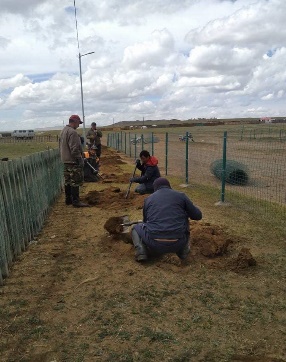 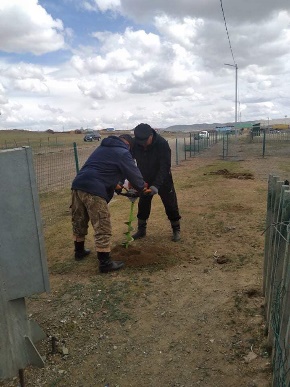 /Тодорхой үр дүнд хүрсэн 70%/19."1.Байгаль орчныг хамгаалах бодлого"  хөтөлбөрийн хүрээнд:“Ногоон хөгжлийн бодлого” 2014 оны 43-р тогтоол,“Аймгийн Засаг даргын үйл ажиллагааны хөтөлбөр” /2017-2020 он/Байгаль хамгаалах нөхөн сэргээх арга хэмжээний зардлаар хийгдэх ногоон байгууламжийн ажлын гүйцэтгэлд байнгын хяналт тавьж чанартай хэрэгжүүлэхБайгаль хамгаалах нөхөн сэргээх арга хэмжээний зардлаар хийгдэх ногоон байгууламжийн ажлын гүйцэтгэлд байнгын хяналт тавьж чанартай хэрэгжүүлэхБайгаль хамгаалах нөхөн сэргээх арга хэмжээний зардлаар хийгдэх ногоон байгууламжийн ажлын гүйцэтгэлд байнгын хяналт тавьж чанартай хэрэгжүүлэхБайгаль хамгаалах нөхөн сэргээх арга хэмжээний зардлаар хийгдэх ногоон байгууламжийн ажлын гүйцэтгэлд байнгын хяналт тавьж чанартай хэрэгжүүлэх10 сая төгрөгМонгол улсын Ерөнхийлөгчийн зарлигийн дагуу “Бүх нийтээр мод тарих үндэсний өдөр”-ийг “Нэг иргэн- Нэг мод” уриан дор ногоон байгууламжийн ажлын гүйцэтгэлд нийт сумын хэмжээнд 500 ширхэг модонд 3.000.000 төгрөг, Таван богд ХХК нь нийгмийн хариуцлагын гэрээгээр нийтийн эзэмшлийн ногоон байгууламжийн хашаанд дэмжлэг үзүүлж ажиллалаа./Тодорхой үр дүнд хүрсэн 70%/19."1.Байгаль орчныг хамгаалах бодлого"  хөтөлбөрийн хүрээнд:“Ногоон хөгжлийн бодлого” 2014 оны 43-р тогтоол,“Аймгийн Засаг даргын үйл ажиллагааны хөтөлбөр” /2017-2020 он/Тухайн жилд өөрийн суманд хайгуулын  болон ашиглалтын тусгай зөвшөөрлөөр үйл ажиллагаа явуулсан аж ахуй нэгж байгууллагын судалгааг гаргаж, тайлан мэдээг ирүүлж байхТухайн жилд өөрийн суманд хайгуулын  болон ашиглалтын тусгай зөвшөөрлөөр үйл ажиллагаа явуулсан аж ахуй нэгж байгууллагын судалгааг гаргаж, тайлан мэдээг ирүүлж байхТухайн жилд өөрийн суманд хайгуулын  болон ашиглалтын тусгай зөвшөөрлөөр үйл ажиллагаа явуулсан аж ахуй нэгж байгууллагын судалгааг гаргаж, тайлан мэдээг ирүүлж байхТухайн жилд өөрийн суманд хайгуулын  болон ашиглалтын тусгай зөвшөөрлөөр үйл ажиллагаа явуулсан аж ахуй нэгж байгууллагын судалгааг гаргаж, тайлан мэдээг ирүүлж байхТайлан мэдээ ирүүлсэн байдлаарСумын нутаг дэвсгэрт хайгуулын үйл ажиллагаа явуулах тусгай зөвшөөрөлтэй ААН байхгүй. Судалгааг гарган аймгийн БОАЖГазарт хүргүүлсэн./Тодорхой үр дүнд хүрсэн 70%/19."1.Байгаль орчныг хамгаалах бодлого"  хөтөлбөрийн хүрээнд:“Ногоон хөгжлийн бодлого” 2014 оны 43-р тогтоол,“Аймгийн Засаг даргын үйл ажиллагааны хөтөлбөр” /2017-2020 он/Уул уурхайн үйл ажиллагааны улмаас хөндөгдсөн талбайг нөхөн  сэргээх ажлыг эрчимжүүлэх нөхөн сэргээлтийн стандарт хангалтыг сайжруулах.Уул уурхайн үйл ажиллагааны улмаас хөндөгдсөн талбайг нөхөн  сэргээх ажлыг эрчимжүүлэх нөхөн сэргээлтийн стандарт хангалтыг сайжруулах.Уул уурхайн үйл ажиллагааны улмаас хөндөгдсөн талбайг нөхөн  сэргээх ажлыг эрчимжүүлэх нөхөн сэргээлтийн стандарт хангалтыг сайжруулах.Уул уурхайн үйл ажиллагааны улмаас хөндөгдсөн талбайг нөхөн  сэргээх ажлыг эрчимжүүлэх нөхөн сэргээлтийн стандарт хангалтыг сайжруулах.Нөхөн сэргээлтийн төлөвлөгөө түүний биелэлтээрХугацаа болоогүй19."1.Байгаль орчныг хамгаалах бодлого"  хөтөлбөрийн хүрээнд:“Ногоон хөгжлийн бодлого” 2014 оны 43-р тогтоол,“Аймгийн Засаг даргын үйл ажиллагааны хөтөлбөр” /2017-2020 он/Дүйцүүлэн хамгаалах арга хэмжээний хүрээнд хийгдэх ажлын чанар стандарт, ажлын үр дүнг тооцож ажиллах.Дүйцүүлэн хамгаалах арга хэмжээний хүрээнд хийгдэх ажлын чанар стандарт, ажлын үр дүнг тооцож ажиллах.Дүйцүүлэн хамгаалах арга хэмжээний хүрээнд хийгдэх ажлын чанар стандарт, ажлын үр дүнг тооцож ажиллах.Дүйцүүлэн хамгаалах арга хэмжээний хүрээнд хийгдэх ажлын чанар стандарт, ажлын үр дүнг тооцож ажиллах.Дүйцүүлэн хамгаалах төлөвлөгөөнд тусгагдсан ажлын үр дүнгээрТус сумын 4 дүгээр багийн нутаг “Тахилт” гэх газар А17/002 тоот ашиглалтын  тусгай зөвшөөрөл эзэмшигч УБ:9011056062 дугаартай “Эл Икс Ти” ХХК- нь менежментийн төвлөгөөгөөр 10.000.000 төгрөгийн 50 тарвага сэргээн нутагшуулахаар төлөвлөөд байна./эрчимжүүлэх шаардлагатай 50%/19."1.Байгаль орчныг хамгаалах бодлого"  хөтөлбөрийн хүрээнд:“Ногоон хөгжлийн бодлого” 2014 оны 43-р тогтоол,“Аймгийн Засаг даргын үйл ажиллагааны хөтөлбөр” /2017-2020 он/Орон нутгийн төсвийн хөрөнгөөр хийгдэх 5 га талбайн техникийн нөхөн сэргээлтийн ажлын явцад хяналт тавьж хэрэгжилтийг хангуулах.Орон нутгийн төсвийн хөрөнгөөр хийгдэх 5 га талбайн техникийн нөхөн сэргээлтийн ажлын явцад хяналт тавьж хэрэгжилтийг хангуулах.Орон нутгийн төсвийн хөрөнгөөр хийгдэх 5 га талбайн техникийн нөхөн сэргээлтийн ажлын явцад хяналт тавьж хэрэгжилтийг хангуулах.Орон нутгийн төсвийн хөрөнгөөр хийгдэх 5 га талбайн техникийн нөхөн сэргээлтийн ажлын явцад хяналт тавьж хэрэгжилтийг хангуулах.Нөхөн сэргээлтийн биелэлтээрХугацаа болоогүй19."1.Байгаль орчныг хамгаалах бодлого"  хөтөлбөрийн хүрээнд:“Ногоон хөгжлийн бодлого” 2014 оны 43-р тогтоол,“Аймгийн Засаг даргын үйл ажиллагааны хөтөлбөр” /2017-2020 он/Аймгийн хог хаягдлын менежментийг сайжруулах хөтөлбөр, төлөвлөгөө”-г хэрэгжүүлэх ажлыг зохион байгуулах, нийтийн цэвэрлэгээг тогтмолжуулж, нутаг дэвсгэрт хамаарах олон улсын, орон нутгийн чанартай авто замын байгууламж болон авто зам дагуух хог хаягдлыг цэвэрлэх үйл ажиллагааг зохион байгуулах.Аймгийн хог хаягдлын менежментийг сайжруулах хөтөлбөр, төлөвлөгөө”-г хэрэгжүүлэх ажлыг зохион байгуулах, нийтийн цэвэрлэгээг тогтмолжуулж, нутаг дэвсгэрт хамаарах олон улсын, орон нутгийн чанартай авто замын байгууламж болон авто зам дагуух хог хаягдлыг цэвэрлэх үйл ажиллагааг зохион байгуулах.Аймгийн хог хаягдлын менежментийг сайжруулах хөтөлбөр, төлөвлөгөө”-г хэрэгжүүлэх ажлыг зохион байгуулах, нийтийн цэвэрлэгээг тогтмолжуулж, нутаг дэвсгэрт хамаарах олон улсын, орон нутгийн чанартай авто замын байгууламж болон авто зам дагуух хог хаягдлыг цэвэрлэх үйл ажиллагааг зохион байгуулах.Аймгийн хог хаягдлын менежментийг сайжруулах хөтөлбөр, төлөвлөгөө”-г хэрэгжүүлэх ажлыг зохион байгуулах, нийтийн цэвэрлэгээг тогтмолжуулж, нутаг дэвсгэрт хамаарах олон улсын, орон нутгийн чанартай авто замын байгууламж болон авто зам дагуух хог хаягдлыг цэвэрлэх үйл ажиллагааг зохион байгуулах.Хөтөлбөр, төлөвлөгөөг 90-ээс дээш хувиар хангана.10 удаа нийтийн цэвэрлэгээ, авто зам дагуу цэвэрлэгээг улирал бүр хийсэн байнаСумын Засаг даргын 2021 оны 02 дугаар сарын 05-ны өдрийн А/34 тоот захирамжаар сумын хэмжээнд Бүх нийтийн их цэвэрлэгээг сар бүрийн эхний болон гурав дахь долоо хоногийн Бямба гаригт зохион байгуулан ажиллаж байна. Захирамжийн биелэлтийг хангах ажлын хүрээнд нийтийн их цэвэрлэгээг 4 дахь удаагаа зохион байгууллаа.Аймгийн засаг даргын 2009 оны А/453 тоот, сумын засаг даргын 2021 оны А/34 тоот захирамжийн биелэлтийг хангах ажлын хүрээнд Засаг даргын 2021 оны 03 дугаар сарын 2-ны өдөр баталсан удирдамжаар сумын хэмжээнд 4 дэх удаагийн нийтийн их цэвэрлэгээг 03 дугаар сарын 06-ны өдөр зохион байгууллаа. Уг цэвэрлэгээнд ЗДТГ-ын 14, ЕБС-ийн 18, Цэцэрлэгийн 21, Соёлын төвийн 3, нийт 56 албан хаагч, 1-р багийн 25 иргэн, 4-р багийн 2 иргэн, 4 аж ахуйн нэгжийн 10 ажилтан, нийт 93 хүн оролцож 4-р багийн нутаг бөхөг /хурдны замын хойд хэсэг/, зүүндэлгэрийн замын урд хэсэг орчмын 17 толгой /хонь-8, адуу-5, зээр-4/ үхсэн малын сэг зэмийг түүж эзэмшил газрын орчны болон нийтийн эдэлбэр газар /малын худгийн зүүн хэсэг/, гудамж талбайн 3.1га газрын 4.6 тн хогийг түүж цэвэрлэн 3 портер машинаар хогийн цэгт төвлөрүүлж шатахууны зардалд хур хог, орчны бохирдлыг багасгах зардлаас 70.0 мянган төгрөг зарцуулсан.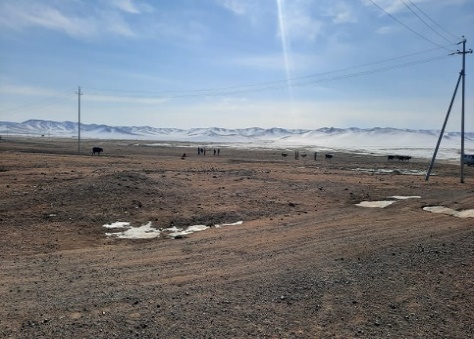 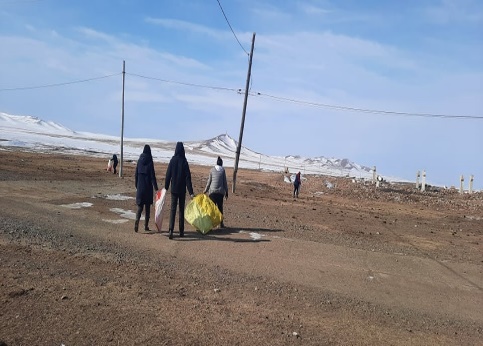 Монгол Улсын “Хог хаягдлын тухай” хуулийг хэрэгжүүлж хүний эрүүл мэнд, байгаль орчинд үзүүлэх хортой нөлөөллийг арилгах, түүнээс урьдчилан сэргийлэх зорилгоор хог хаягдлыг бууруулах ангилах, цуглуулах, тээвэрлэх, хадгалах, дахин боловсруулах, эргүүлэн ашиглах, устгах зорилготой сумын нутаг дэвсгэрт үйл ажиллагаа явуулж байгаа ААН болон ЭМТ, СӨБ, Цэцэрлэг, Соёлын төв нартай хог хаягдлын гэрээ байгуулан хог хаягдал гаргасаны төлбөрийг төвлөрүүлэн ажиллаж байна.2021 оны нийгмийн хариуцлагын гэрээний дагуу Сумын төвийн өнгө үзэмжийг сайжруулах зорилгоор “Цогт онон” ХХК, “Хүдэр-Эрдэнэ” ХХК, “Эрдэнэдорно” ХХК, “Гурван төхөм” ХХК-иудын тусламжтайгаар төсөвт байгууллага, сумын төвийн хогийн цэгийн туурь, 3-р багийн хогийн цэг, гудамж талбай болон сумын төвөөс урагш мал услах худаг хүртэлх нийтийн эдэлбэр газрын хог хаягдлыг 2021 оны 05 дугаар сарын 14-ны өдрөөс 05 дугаар сарын 21-ний өдрийг хүртэл эзэмшлийн газрын байр, байшин, хашаа болон бусад объектын орчны хог хаягдлыг цэвэрлэх ажлыг зохион байгуулж ажилласан бөгөөд нийт 12 га талбайг цэвэрлэж хур хогоо дарж булаж цэвэрлэлээ.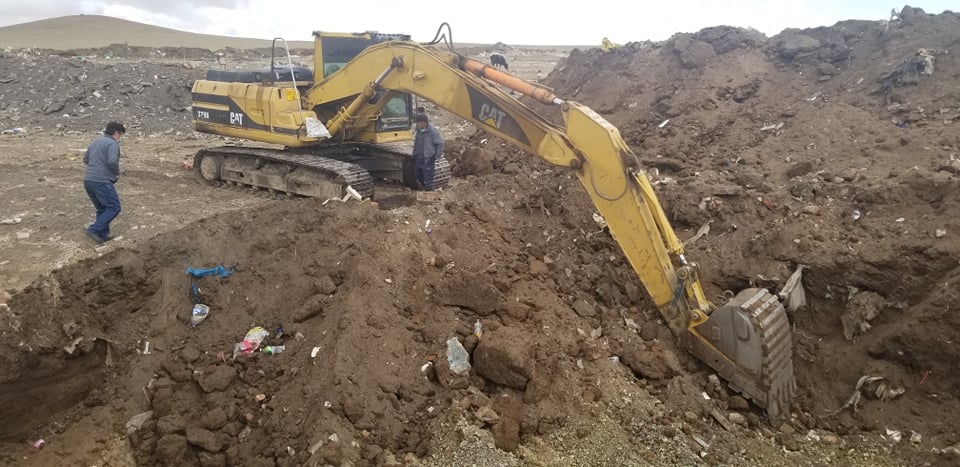 /Тодорхой үр дүнд хүрсэн 70%/Гэр хорооллын айл өрхийн болон нийтийн эзэмшлийн бие засах газрын стандартыг хангуулж, хөрсний бохирдлыг бууруулах, шаардлага хангахгүй нүхэн 00-ийн тоог бууруулах ажлыг үе шаттайгаар зохион байгуулж ажиллах.Гэр хорооллын айл өрхийн болон нийтийн эзэмшлийн бие засах газрын стандартыг хангуулж, хөрсний бохирдлыг бууруулах, шаардлага хангахгүй нүхэн 00-ийн тоог бууруулах ажлыг үе шаттайгаар зохион байгуулж ажиллах.Гэр хорооллын айл өрхийн болон нийтийн эзэмшлийн бие засах газрын стандартыг хангуулж, хөрсний бохирдлыг бууруулах, шаардлага хангахгүй нүхэн 00-ийн тоог бууруулах ажлыг үе шаттайгаар зохион байгуулж ажиллах.Гэр хорооллын айл өрхийн болон нийтийн эзэмшлийн бие засах газрын стандартыг хангуулж, хөрсний бохирдлыг бууруулах, шаардлага хангахгүй нүхэн 00-ийн тоог бууруулах ажлыг үе шаттайгаар зохион байгуулж ажиллах.Сум бүр 5-аас доошгүй байгууллага, нийтийн эзэмшлийн,50-аас доошгүй айл өрхийн  жорлонгийн стандартыг хангуулсан байнаЗарим албан байгууллагууд ААН-дэд зөвлөгөө өгч ажиллаж байна. Сумын Засаг даргын Тамгын газар болон Эрүүл мэндийн төвтэй хамтран 2021 оны 03 дугаар сарын 11-ний өдөр гэр хорооллын 64 айл өрхөд ариутгал халдваргүйжүүлэлт хийсэн.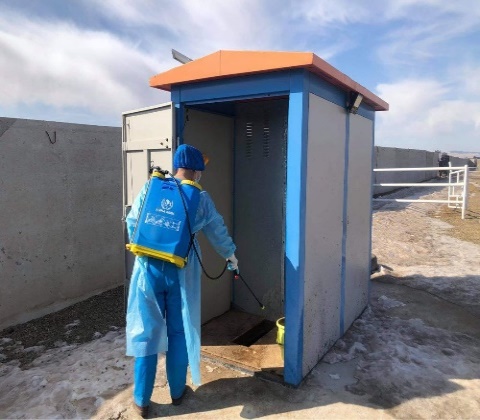 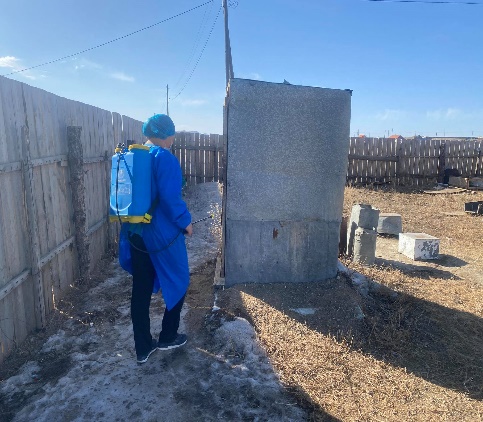 /эрчимжүүлэх шаардлагатай 70%/Иргэн болон ААН-үүдэд хогоо ангилан ялгаж хэвших мөн хогоо хогийн цэгт хаях дадал хэвшлийг төлөвшүүлэхэд чиглэсэн сургалт, сурталчилгааг  өргөнөөр явуулж аялал жуулчлалын бүс нутаг болон нийтийн эзэмшлийн газрууд, үйлчилгээний байгууллага, аж ахуйн нэгжүүдэд ангилан ялгах  хогийн савыг нэмэгдүүлж хоггүй цэвэр орчин бий болгох нөхцлийг бүрдүүлнэ.Иргэн болон ААН-үүдэд хогоо ангилан ялгаж хэвших мөн хогоо хогийн цэгт хаях дадал хэвшлийг төлөвшүүлэхэд чиглэсэн сургалт, сурталчилгааг  өргөнөөр явуулж аялал жуулчлалын бүс нутаг болон нийтийн эзэмшлийн газрууд, үйлчилгээний байгууллага, аж ахуйн нэгжүүдэд ангилан ялгах  хогийн савыг нэмэгдүүлж хоггүй цэвэр орчин бий болгох нөхцлийг бүрдүүлнэ.Иргэн болон ААН-үүдэд хогоо ангилан ялгаж хэвших мөн хогоо хогийн цэгт хаях дадал хэвшлийг төлөвшүүлэхэд чиглэсэн сургалт, сурталчилгааг  өргөнөөр явуулж аялал жуулчлалын бүс нутаг болон нийтийн эзэмшлийн газрууд, үйлчилгээний байгууллага, аж ахуйн нэгжүүдэд ангилан ялгах  хогийн савыг нэмэгдүүлж хоггүй цэвэр орчин бий болгох нөхцлийг бүрдүүлнэ.Иргэн болон ААН-үүдэд хогоо ангилан ялгаж хэвших мөн хогоо хогийн цэгт хаях дадал хэвшлийг төлөвшүүлэхэд чиглэсэн сургалт, сурталчилгааг  өргөнөөр явуулж аялал жуулчлалын бүс нутаг болон нийтийн эзэмшлийн газрууд, үйлчилгээний байгууллага, аж ахуйн нэгжүүдэд ангилан ялгах  хогийн савыг нэмэгдүүлж хоггүй цэвэр орчин бий болгох нөхцлийг бүрдүүлнэ.Сургалтыг 3 удаа зохион байгуулна. Байгууллага бүр гаднаа хогийн сав байрлуулсан байна. Нийтийн эзэмшлийн газруудад 3-аас доошгүй хогийн сав шинээр байрлуулсан байна.Иргэн болон ААН-үүдэд хогоо ангилан ялгаж хэвших мөн хогоо хогийн цэгт хаях дадал хэвшлийг төлөвшүүлэхэд чиглэсэн цахимаар буюу веб сайтаар дамжуулан ард иргэдэд мэдээ мэдээлэл 2 удаа хүргэн ажилласан./эрчимжүүлэх шаардлагатай 50%/Аймгийн аялал жуулчлалыг хөгжүүлэх мастер төлөвлөгөө боловсруулах ажын хэсэгтээ нягт хамтран ажиллаж, өөрийн сумын онцлог давуу тал, боломжыг төлөвлөгөө хөтөлбөрт тусгах.Аймгийн аялал жуулчлалыг хөгжүүлэх мастер төлөвлөгөө боловсруулах ажын хэсэгтээ нягт хамтран ажиллаж, өөрийн сумын онцлог давуу тал, боломжыг төлөвлөгөө хөтөлбөрт тусгах.Аймгийн аялал жуулчлалыг хөгжүүлэх мастер төлөвлөгөө боловсруулах ажын хэсэгтээ нягт хамтран ажиллаж, өөрийн сумын онцлог давуу тал, боломжыг төлөвлөгөө хөтөлбөрт тусгах.Аймгийн аялал жуулчлалыг хөгжүүлэх мастер төлөвлөгөө боловсруулах ажын хэсэгтээ нягт хамтран ажиллаж, өөрийн сумын онцлог давуу тал, боломжыг төлөвлөгөө хөтөлбөрт тусгах.Хөтөлбөр төлөвлөгөөнд санал оруулсан байнаАялал жуулчлалын мэргэжлийн байгууллагаар сумын онцлогт тохирсон, төлөвлөгөө, хөтөлбөр боловсруулан хэрэгжүүлж байна./эрчимжүүлэх шаардлагатай 50%/Аялал жуулчлалын байгууллагуудын зүг чигийн тэмдэг тэмдэглэгээ, самбарыг батлагдсан загварын дагуу өөрийн сумын ААН-дэд  шаардлага тавин хийлгүүлэх.Аялал жуулчлалын байгууллагуудын зүг чигийн тэмдэг тэмдэглэгээ, самбарыг батлагдсан загварын дагуу өөрийн сумын ААН-дэд  шаардлага тавин хийлгүүлэх.Аялал жуулчлалын байгууллагуудын зүг чигийн тэмдэг тэмдэглэгээ, самбарыг батлагдсан загварын дагуу өөрийн сумын ААН-дэд  шаардлага тавин хийлгүүлэх.Аялал жуулчлалын байгууллагуудын зүг чигийн тэмдэг тэмдэглэгээ, самбарыг батлагдсан загварын дагуу өөрийн сумын ААН-дэд  шаардлага тавин хийлгүүлэх.Аялал жуулчлалын байгууллагууд стандартын самбар байрлуулсан байна.Аймгийн БОАЖ газраас ирсэн албан бичгийн дагуу СРТТ ХХК, Хар гүнж ХХК, ББЧА ХХК, Электрикком ХХК, Өндөр дов ХХК, Бяцхан хөндлөн ХХК, Говь интернэшнл ХХК, Си си хатан ХХК-иудад  нийт 8 ААН-д зөвлөмж хүргүүлсэн. /эрчимжүүлэх шаардлагатай 50%/“Хөрс хамгаалах, газрын доройтлыг бууруулах үндэсний хөтөлбөр”-ийн арга хэмжээний төлөвлөгөөг аймгийн Засаг даргын 2021 оны А/230 тоот захирамжаар баталсаны дагуу сум орон нутагт хэрэгжих арга хэмжээний төлөвлөгөөг батлуулан хэрэгжилтийг хагас, бүтэн жилээр аймгийн БОАЖГ-т тайлагнаж ажиллах.  “Хөрс хамгаалах, газрын доройтлыг бууруулах үндэсний хөтөлбөр”-ийн арга хэмжээний төлөвлөгөөг аймгийн Засаг даргын 2021 оны А/230 тоот захирамжаар баталсаны дагуу сум орон нутагт хэрэгжих арга хэмжээний төлөвлөгөөг батлуулан хэрэгжилтийг хагас, бүтэн жилээр аймгийн БОАЖГ-т тайлагнаж ажиллах.  “Хөрс хамгаалах, газрын доройтлыг бууруулах үндэсний хөтөлбөр”-ийн арга хэмжээний төлөвлөгөөг аймгийн Засаг даргын 2021 оны А/230 тоот захирамжаар баталсаны дагуу сум орон нутагт хэрэгжих арга хэмжээний төлөвлөгөөг батлуулан хэрэгжилтийг хагас, бүтэн жилээр аймгийн БОАЖГ-т тайлагнаж ажиллах.  “Хөрс хамгаалах, газрын доройтлыг бууруулах үндэсний хөтөлбөр”-ийн арга хэмжээний төлөвлөгөөг аймгийн Засаг даргын 2021 оны А/230 тоот захирамжаар баталсаны дагуу сум орон нутагт хэрэгжих арга хэмжээний төлөвлөгөөг батлуулан хэрэгжилтийг хагас, бүтэн жилээр аймгийн БОАЖГ-т тайлагнаж ажиллах.  Үйл ажиллагааны хэрэгжилтээрХөрс хамгаалах, газрын доройтлыг бууруулах үндэсний хөтөлбөрийн төлөвлөгөөг сумын хэмжээнд төсөл  боловсруулан ажиллаж байна/Эрчимжүүлэх шаардлагатай -50%/ХӨДӨЛМӨР ХАЛАМЖ ҮЙЛЧИЛГЭЭХӨДӨЛМӨР ХАЛАМЖ ҮЙЛЧИЛГЭЭХӨДӨЛМӨР ХАЛАМЖ ҮЙЛЧИЛГЭЭХӨДӨЛМӨР ХАЛАМЖ ҮЙЛЧИЛГЭЭХӨДӨЛМӨР ХАЛАМЖ ҮЙЛЧИЛГЭЭХӨДӨЛМӨР ХАЛАМЖ ҮЙЛЧИЛГЭЭХӨДӨЛМӨР ХАЛАМЖ ҮЙЛЧИЛГЭЭХӨДӨЛМӨР ХАЛАМЖ ҮЙЛЧИЛГЭЭЗорилтот бүлгийн өрхөд нийгмийн халамж, хамгааллын цогц үйлчилгээ үзүүлэх замаар амьжиргааг дээшлүүлнэЗорилтот бүлгийн өрхөд нийгмийн халамж, хамгааллын цогц үйлчилгээ үзүүлэх замаар амьжиргааг дээшлүүлнэТөгсөлтийн аргачлал цогц хөтөлбөрт зорилтот өрхийг хамруулах замаар өрхийн бизнес эрхлэх чадавхийг бэхжүүлэхЗорилтот бүлгийн иргэдийн дунд бизнесийн болон дундын хадгаламжийн бүлэг зохион байгуулахТөгсөлтийн аргачлал цогц хөтөлбөрт зорилтот өрхийг хамруулах замаар өрхийн бизнес эрхлэх чадавхийг бэхжүүлэхЗорилтот бүлгийн иргэдийн дунд бизнесийн болон дундын хадгаламжийн бүлэг зохион байгуулахБизнес эрхлэгч өрхийн тоо – 0ДХБ-ийн тоо – 0Бизнес эрхлэгч өрхийн тоо – 0ДХБ-ийн тоо – 0Бизнес эрхлэгч өрхийн тоо – 0ДХБ-ийн тоо – 0Зорилтот өрхийн хөдөлмөр эрхлэлтийг дэмжиж, өрхийн орлогыг нэмэгдүүлэх зорилгоор “Төгсөлтийн аргачлал” төсөл хөтөлбөрийн төлөвлөгөөг аймгийн төлөвлөгөөтэй уялдуулан боловсруулан батлуулсан. Төгсөлтийн аргачлал төсөл хөтөлбөрт  4 багийн 4 зорилтот өрхийг сонгон Багийн Засаг даргатай хамтран өрхийн амьжиргааг дэмжих, хөгжүүлэх өрхийн төлөвлөгөөг боловсруулсан. ХХҮГазраас цахимаар зохион байгуулсан сургалтад 4 өрхийн 4 иргэнийг  амьдрах ухааны болон өрхийн санхүүгийн боловсрол олгох, гэр бүлийн эерэг хүмүүжлийн арга сургалтуудад хамруулж мэдээлэл хүргэн ажилласан.Зорилтот бүлгийн иргэдийн дунд бизнесийн болон дундын хадгаламжийн бүлэг зохион байгуулах сургалт материалыг бэлтгэн сургалтын бэлтгэл ажлыг хангасан бөгөөд Ковид -19 цар тахалтай холбоотойгоор Өндөржүүлсэн бэлэн байдлын хугацаанд хурал цуглаан зохион байгуулахыг хориглосон тул хуримтлалын бүлэг байгуулах сургалт хойшлогдон хүлээгдэж байна.Шинэ болон түр ажлын байр шинээр бий болгож, ажилгүй иргэдийг ажлын байранд зуучлан, иргэдийн орлогыг нэмэгдүүлнэШинэ болон түр ажлын байр шинээр бий болгож, ажилгүй иргэдийг ажлын байранд зуучлан, иргэдийн орлогыг нэмэгдүүлнэААНБ-уудтай нийгмийн хариуцлагын гэрээ байгуулах замаар байнгын болон түр шинэ ажлын байрыг бий болгож бүртгэнэАжилгүй иргэдийг бүлгийн зохион байгуулалтад оруулж улирлын чанартай түр ажлын байр бий болгож бүртгэхСул чөлөөтэй ажлын байрны захиалгыг авч ажилгүй иргэдийг ажлын байранд зуучлах, үүнээс ХБИргэнийг хамруулсан байхААНБ-уудтай нийгмийн хариуцлагын гэрээ байгуулах замаар байнгын болон түр шинэ ажлын байрыг бий болгож бүртгэнэАжилгүй иргэдийг бүлгийн зохион байгуулалтад оруулж улирлын чанартай түр ажлын байр бий болгож бүртгэхСул чөлөөтэй ажлын байрны захиалгыг авч ажилгүй иргэдийг ажлын байранд зуучлах, үүнээс ХБИргэнийг хамруулсан байхШинэ ажлын байр – 2 Түр ажлын байр – 99Зуучлал – 7 Үүнээс ХБИ - 0Шинэ ажлын байр – 2 Түр ажлын байр – 99Зуучлал – 7 Үүнээс ХБИ - 0Шинэ ажлын байр – 2 Түр ажлын байр – 99Зуучлал – 7 Үүнээс ХБИ - 0Эхний хагас жилийн байдлаар Хөдөө аж ахуй болон бусад салбарт үүссэн түр ажлын байруудад 100 иргэн ажиллаж 4300,0 мянган төгрөгөөр өрхийн орлого нэмэгдсэн.   Түр ажлын байрыг ангилж үзвэл.Ямаа самнах Төл байжуулах  Хашаа хороо худаг ус засварлах – Туслах малчин –Хуц ухна маллах –Барилгын туслах –Бусад зэрэг ажлуудад иргэд ажиллаж 4300,0 мянган төгрөгөөр өрхийн орлого нэмэгдүүлэн ажилласан байнаМАЛЫН ЭРҮҮЛ МЭНДИЙГ БАТАЛГААЖУУЛЖ, НИЙГМИЙН ЭРҮҮЛ МЭНДИЙГ ХАМГААЛАХ ТӨСӨЛ, АРГА ХЭМЖЭЭМАЛЫН ЭРҮҮЛ МЭНДИЙГ БАТАЛГААЖУУЛЖ, НИЙГМИЙН ЭРҮҮЛ МЭНДИЙГ ХАМГААЛАХ ТӨСӨЛ, АРГА ХЭМЖЭЭМАЛЫН ЭРҮҮЛ МЭНДИЙГ БАТАЛГААЖУУЛЖ, НИЙГМИЙН ЭРҮҮЛ МЭНДИЙГ ХАМГААЛАХ ТӨСӨЛ, АРГА ХЭМЖЭЭМАЛЫН ЭРҮҮЛ МЭНДИЙГ БАТАЛГААЖУУЛЖ, НИЙГМИЙН ЭРҮҮЛ МЭНДИЙГ ХАМГААЛАХ ТӨСӨЛ, АРГА ХЭМЖЭЭМАЛЫН ЭРҮҮЛ МЭНДИЙГ БАТАЛГААЖУУЛЖ, НИЙГМИЙН ЭРҮҮЛ МЭНДИЙГ ХАМГААЛАХ ТӨСӨЛ, АРГА ХЭМЖЭЭМАЛЫН ЭРҮҮЛ МЭНДИЙГ БАТАЛГААЖУУЛЖ, НИЙГМИЙН ЭРҮҮЛ МЭНДИЙГ ХАМГААЛАХ ТӨСӨЛ, АРГА ХЭМЖЭЭМАЛЫН ЭРҮҮЛ МЭНДИЙГ БАТАЛГААЖУУЛЖ, НИЙГМИЙН ЭРҮҮЛ МЭНДИЙГ ХАМГААЛАХ ТӨСӨЛ, АРГА ХЭМЖЭЭМАЛЫН ЭРҮҮЛ МЭНДИЙГ БАТАЛГААЖУУЛЖ, НИЙГМИЙН ЭРҮҮЛ МЭНДИЙГ ХАМГААЛАХ ТӨСӨЛ, АРГА ХЭМЖЭЭ18. Мал эмнэлгийн чиглэлээр Халдварт өвчнөөс урьдчилан сэргийлэх вакцин ахмрагдалт Халдварт өвчнөөс урьдчилан сэргийлэх вакцин ахмрагдалт Мян.толгой Мян.толгой 41.0Жилдээ Жилдээ 18. Мал эмнэлгийн чиглэлээр Лаборторийн шинжилгээнд хамрагдах мал /мян.толгой /Лаборторийн шинжилгээнд хамрагдах мал /мян.толгой /Лаборторийн шинжилгээнд хамрагдах мал /мян.толгой /Лаборторийн шинжилгээнд хамрагдах мал /мян.толгой /Жилдээ Жилдээ 18. Мал эмнэлгийн чиглэлээр Ариутгал халдваргүйтэл хийх талбай /мян.м2/Ариутгал халдваргүйтэл хийх талбай /мян.м2/Ариутгал халдваргүйтэл хийх талбай /мян.м2/Ариутгал халдваргүйтэл хийх талбай /мян.м2/2,5Жилдээ Жилдээ №Ажил үйлчилгээХэрэгжүүлэх үйл ажиллагааШалгуур үзүүлэлтСуурь түвшин 2020 оны байдлаар Зорилтот түвшин үр дүнХэрэгжилт 1Төрийн архивын улсын үзлэгийг зохион байгуулах1.1.Улсын үзлэгийг угтаж бэлтгэл ажлын төлөвлөгөө гаргаж хэрэгжүүлнэ.Төлөвлөгөөний хувьҮзлэгт хамрагдах тоо2016 онд 91 хувьтай дүгнэгдсэнУрьдчилсан үзлэг 27 сумыг хамруулж, төлөвлөгөөний хэрэгжилтийг 90-ээс дээш хувьд хүргэсэн байна.Сумын хэмжээнд төсвийн байгууллагуудад архив, албан хэрэг хөтлөлтийн чиглэлээр 2 удаа мэдээ, мэдээлэл хүргэж, хяналт тавьж ажилласан. 2.Авлига ашиг, сонирхлын зөрчлөөс урьдчилан сэргийлэх ажлыг эрчижүүлнэ.2.1.Байгууллагуудын дарга нараас хүний нөөцтэй холбоотой гаргаж байгаа шийдвэрт хяналт тавьж зөрчлийг арилгуулна.Зөрчлийн бууралтаар 45 албан тушаалтны ХАСУМ-ийг хянуулж, хуулийн дагуу томилгоо хийсэнЗөрчлийг 100% арилгуулсан байна.Нийтийн албанд томилогдохоор нэр дэвшсэн 3 албан хаагчийн хувийн ашиг сонирхлын урьдчилсан мэдүүлгиийг Авигатай тэнцэх газраар хянуулан томилуулах ажлыг зохион байгууллаа. Сумын авлигад өртөж болзошгүй албан тушаалын жагсаалтыг гаргав. Гарсан зөрчилгүй.3.Архидан согтуурахтай тэмцэх ажлыг эрчимжүүлнэ3.1. Архинд донтох өвчтэй болсон иргэдийн судалгааг гаргаж, сайн дурын сэтгэл заслын эмчилгээнд хамруулна.Тоогоор 11 хүнийг хамруулна.Жилд 1-ээс доошгүй хүнийг өөрийн хүсэлтээр эмчилгээнд хамруулсан байна.Багийн засаг нар, хэсгийн төлөөлөгч нартай хамтран архины хамаарал бүхий 5 иргэний ар гэрээр очиж сайн дурын сэтгэл заслын эмчилгээнд хамруулах тухай санал тавьсан боловч ар гэрийн зүгээс татгалзсан хариуг өгсөн. 3.Архидан согтуурахтай тэмцэх ажлыг эрчимжүүлнэ3.2. Архи согтууруулах ундаа худалдан борлуулдаг үйлчилгээ үзүүлдэг цэг салбарт тавих хяналтыг сайжируулна.Хяналт шалгалтын тоо 488 цэгт салбарт тухай бүр хяналт шалгалт хийсэнЖилд 2 оос доошгүй удаа явуулж илэрсэн зөрчлийг арилгасан байна.Сумын хэмжээнд Архи согтууруулах ундааны зүйл худалдан борлуулдаг “Хөшигийн Уул-Ирээдүй хоршоо” “Баянзүрх-Ээж хоршоо” “Баян-4” “Эгч-Дүүс” “Ундрал” “Ногоон дов” “Довын Хайрхан” “Ган-Зам” “Дөл” 8 нэрийн хүнсний дэлгүүрүүдэд нийт хяналт, шалгалт хийж, цагийн хуваарь болон халдвар хамгаалалын дэглэмийг сахиулан ажилласан.4Захиргааны ерөнхий хуулийн хэрэгжилтийг хангаж, захиргааны байгууллагаас иргэдийн эрхийг аливаа хэлбэрээр зөрчихгүй байх нөхцөлийг бүрдүүлнэ.4.1. Захиргааны хэм хэмжээний акт гаргахдаа захиргааны ерөнхий хуулийн үйлчлэлд хамаарал бүхий оролцогчдын сонсох ажиллагааг явуулна.Оролцооны хувьЗахиргааны акт гаргах ажиллагаанд хуулийн үйлчлэлд хамаарал бүхий оролцогчдын 21%-д сонсох ажиллагааг явуулсан байна.Захиргааны акт гаргах ажиллагаанд хуулийн үйлчлэлд хамаарал бүхий оролцогчдын 25%-д сонсох ажиллагааг явуулсан байна  Захиргааны хэм хэмжээний акт гаргахдаа захиргааны ерөнхий хуулийн үйлчлэхэд хамаарал бүхий оролцогчдод мэдэгдэх,  гардуулах ажиллагааг явуулан ажиллаж байна.5Иргэдэд эрх зүйн мэдээлэл хүргэх ажил5.1. Байгууллага баг бүрт “Эрх зүйн хөтөч”-тэй болгож сургалтад хамруулна.Эрх зүйн хөтөчийн тоогоор Сургалтын тооЭрх зүйн хөтөч, үүнээс сум бүрт 2-3 эрх зүйн хөтөчийг бэлтгэн мэргэшүүлэх  сургалтад хамруулна.“Эрх зүйн хөтөч”-ийг 5-аар нэмэгдүүлж сургалтад хамруулсан байна.Иргэдэд хууль эрх зүйн мэдээ мэдээллийг ЗДТГ-ын албан ёсны пэйж хуудас болон иргэний танхимаар тогтмол хүргэн ажиллаж байна.6.Хүний эрхийн сургалт, хяналт шалгалт ажлыг эрчимжүүлнэ.6.1. Хувийн хэвшлийн ААН-д хүний эрхийн сургалт нөлөөллийн ажлыг зохион байгуулна.-сургалтын тоо-хамрагдсан ААНСум тус бүр 1-2 аж ахуй нэгжид сургалт зохион байгуулсан байна.Сургалтыг 2 оос доошгүй ААН-ийг хамруулсан байна.Цаг үеийн нөхцөх байдлаас шалтгаалан сургалт зохион байгуулаагүй.6.Хүний эрхийн сургалт, хяналт шалгалт ажлыг эрчимжүүлнэ.6.2. Шашны байгууллагын үйл ажиллагаанд хяналт тавих -хяналт шалгалтын тооЗөвшөөрөлгүй үйл ажиллагааг зогсоохЖилд 2-оо доошгүй удаа хяналт шалгалт хийсэн байна.5 дугаар багийн нутаг дэвсгэрт үйл ажиллагаа явуулдаг “Дашпэлжээ”,  4 багийн  нутагт үйл ажиллагаа явуулдаг “Суваргат” зэрэг шашны байгууллагуудад 1 удаа хяналт шалгалт хийсэн. Гарсан зөрчилгүй болно.7.Сумын нутаг дэвсгэрийн хэмжээнд үндэсний аюулгүй байдлыг хангуулна.7.1 Аюулгүй байдлын зөвлөлийн ажлын албаны 2021 оны 5/125 тоот “Үндэсний аюулгүй байдлыг хангах тухай” чиглэлийг хэрэгжүүлнэ.Ажлын гүйцэтгэлээр-Чиглэлийн хэрэгжилтийн 50%-д хүргэнэ.Үндэсний аюулгүй байдлыг хангах чиглэлийн дагуу ажиллаж байна.№Арга хэмжээШалгуур үзүүлэлт Суурь түвшин Зорилтот түвшин Хариуцах эзэнХэрэгжүүлсэн арга хэмжээ1Захиргааны байгууллага нь өөрийн хариуцсан асуудлын хүрээнд Хяналт –шинжилгээ, үнэлгээ хийх албан хаагчийнг томилгоожуулах. 27 сум ХШҮ-гээ хариуцсан албан хаагч томилсон байна.027Сумын Засаг дарга нарДотоод хяналт шинжилгээ үнэлгээний ажлын хэсгийг 2021 оны А/09 дугаар тушаалаар байгуулсан.2Засгийн газрын 2020 оны 206,216,217,218 дугаар тогтоолоор батлагдсан журмуудыг танилцуулсан 4 модуль сургалтад http://surgalt.unelgee.gov.mn/ бүх албан хаагчдыг хамруулж, гэрчилгээжүүлсэн байна.27 сумын Төрийн захиргааны болон төрийн үйлчилгээний албан хаагчдыг хамруулна.027 сумын Төрийн захиргааны болон төрийн үйлчилгээний албан хаагчдыг хамруулж, гэрчилгээ авсан байна.Сумын Засаг дарга нарНийт 18 албан хаагч хамрагдан гэрчилгээ авсан.3Сумын Засаг даргын 2020-2024 оны үйл ажиллагааны хөтөлбөр, Сумын 2021 оны Хөгжлийн жилийн төлөвлөгөөг http://surgalt.unelgee.gov.mn/ цахим санд байршуулах ажлыг зохион байгуулах.Бүх сум бодлогын баримт бичгийг цахим сангаар тайлагнасан байна.27Сум тус бүр албан хаагч томилж цахим санд бодлогын баримт бичгийг байршуулсан байна.Сумын Засаг дарга нарХяналт шинжилгээ үнэлгээний цахим санд  бодлогын баримт бичгийн хэрэгжилтийг тайлганах ажилтнаар ХЭЗАХ мэргэжилтэнг томилон ажиллуулж байна. 4Төрийн байгууллагын үйл ажиллагаанд чанарын менежментийн тогтолцоо ISO станарт нэврүүлэх ажлыг эрчимжүүлэх ажлын хүрээнд менежментийн 5S –ийн зарчмыг үйл ажиллагаандаа нэвтрүүлэх ажлыг эрчижүүлэх.27 сум менежментийн 5S-ийн зарчмыг үйл ажиллагаандаа, 1сумын ЗДТГ-т чанарын менежментийн тогтолцоо ISOнэвтрүүлсэн байна.6 байгууллага нэвтрүүлсэн 1Сумын Засаг дарга нарАжил эрчимжүүлэх шаардлагатай. САНХҮҮГИЙН ХЯНАЛТ, АУДИТЫН АЛБАСАНХҮҮГИЙН ХЯНАЛТ, АУДИТЫН АЛБАСАНХҮҮГИЙН ХЯНАЛТ, АУДИТЫН АЛБАСАНХҮҮГИЙН ХЯНАЛТ, АУДИТЫН АЛБАСАНХҮҮГИЙН ХЯНАЛТ, АУДИТЫН АЛБАСАНХҮҮГИЙН ХЯНАЛТ, АУДИТЫН АЛБАСАНХҮҮГИЙН ХЯНАЛТ, АУДИТЫН АЛБА5Сумын хэмжээнд үйл ажиллагаа явуулж байгаа төсөвт байгууллагуудад Шилэн дансны хөтлөлтийн үр дүнг нэмэгдүүлэх .Сумын төсвийн байгууллага, ОНӨҮГцын шилэн дансны хөтлөлт сайжирсан байна.98%Сумын Засаг дарга нар Аймгийн санхүү хяналтаас Шилэн дансны мэдээллийн талаарх сургалтыг нийт төсөвт байгууллагын дарга, нягтлан бодогч нарт хийсэн.  Оны эхний 8 сарын байдлаар шилэн дансны мэдээлэл байршуулалт 93,26%-тай байна. Дотоод хяналт шалгалтын ажлын хэсэг болон аудитын байгууллагын хяналт шалгалтыг тогтмол зохион байгуулан ажиллаж байна.